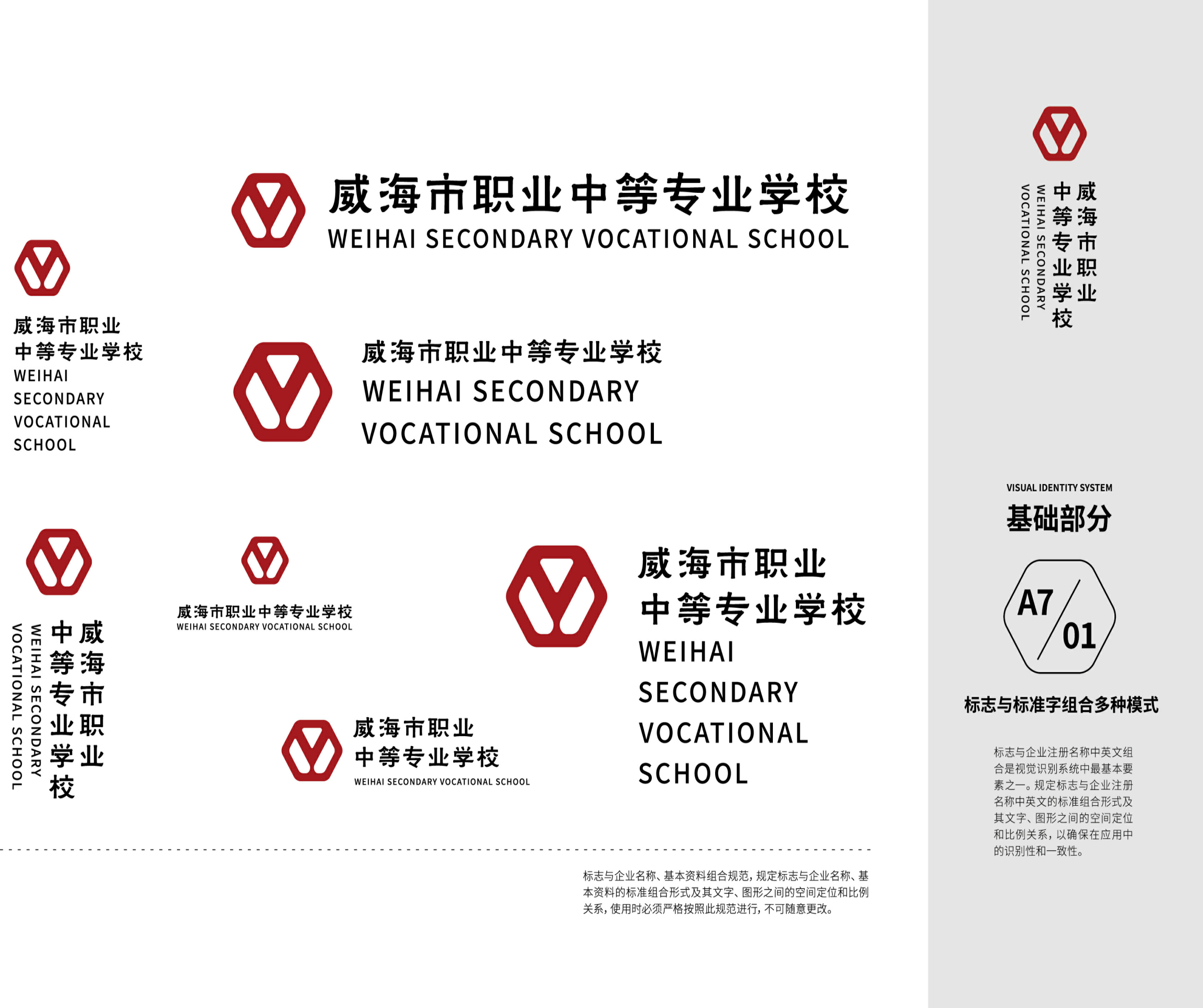 服装设计与工艺专业人才培养方案（2023级）威海市职业中等专业学校教务处编写说明专业人才培养方案是学校落实党和国家关于技术技能人才培养总体要求，组织开展教学活动、安排教学任务的规范性文件，是实施专业人才培养和开展质量评价的基本依据。学校2023级专业人才培养方案是各教学部专业负责人和课程教师依据《教育部关于职业院校专业人才培养方案制订与实施工作的指导意见》文件精神初步编写，经专业建设指导委员会论证修改完善和教务处进一步审核修正，由学校党委审核通过后实施。     本次修订坚持以习近平新时代中国特色社会主义思想为指导，深入贯彻党的二十大精神，落实立德树人根本任务，坚持面向市场、服务发展、坚持升学和就业并重，健全德技并修、工学结合的育人机制，构建德智体美劳全面发展的人才培养体系，突出中等职业教育特点，深化产教融合、校企合作、推进教师、教材、教法改革，规范人才培养全过程，着力培养高素质劳动者和技术技能人才。同时参照《职业院校专业人才培养方案参考格式及有关说明》，对接国家教学标准，结合本地区经济发展需求和办学实际，科学规范地做好专业人才培养方案制定工作。参编人员有薄守祝、王德华、张艺伟、姜彦、朱文文、法诚、田晓忠等，在此表示感谢。                    教务处   2024年3月5日        服装设计与工艺专业人才培养方案一、专业名称及代码1.专业名称：服装设计与工艺2.专业代码：680402二、入学要求初中毕业生及同等学力三、修业年限3年四、职业面向面向服装设计助理等职业，服装设计、服装制版、服装工艺、服装跟单、服装 CAD操作、数码服装设计、服装样衣制作、服装营销等岗位（群）。表1：职业面向信息表五、接续专业在专业人才培养中注重培养终身学习理念，让学生明确本专业毕业后继续学习渠道和接受更高层次教育的专业面向。接续高职专科专业：服装设计与工艺、服装与服饰设计、服装陈列与展示设计接续高职本科专业：服装工程技术、服装与服饰设计六、培养目标与培养规格（一）培养目标本专业培养适应社会主义现代化建设需要，以立德树人为根本，践行社会主义核心价值观，理想信念坚定，德技并修、德智体美劳全面发展，具有一定的科学文化水平，良好的人文素养、职业道德和创新意识，精益求精的工匠精神，爱岗敬业的劳动态度，较高的信息素养，较强的就业能力和可持续发展能力；掌握服装设计、服装结构、服装工艺基础等专业知识；具备成衣设计、基本款结构制版、样衣制作等能力，面向服装设计助理等职业，服装设计、服装制版、服装工艺、服装跟单、服装 CAD操作、数码服装设计、服装样衣制作、服装营销等岗位工作的高素质技术技能人才。   （二）培养规格1.素质要求（1）具有正确的世界观、人生观和价值观。坚定拥护中国共产党领导和中国特色社会主义制度，在习近平新时代中国特色社会主义思想指引下，树立社会主义共同理想，践行社会主义核心价值观，具有深厚的爱国情感、国家认同感和中华民族自豪感。            （2）崇尚宪法、遵法守纪、崇德向善、诚实守信、尊重生命、热爱劳动，履行道德准则和法律规范，具有社会责任感和社会参与意识。（3）具有良好的职业道德和职业素养。崇德向善、诚实守信、爱岗敬业、具有精益求精的工匠精神；尊重劳动、热爱劳动、具有较强的实践能力。（4）具有较强的人际交往能力、沟通协调能力、团队合作精神、创新和服务意识。（5）具有质量意识、绿色环保意识、安全意识、信息素养、创新精神，文明生产意识，严格遵守操作规程。（6）具有良好的身心素质和人文素养，具有健康的体魄和心理、健全的人格，能够掌握基本运动技能，具有感受美、表现美、鉴赏美、创造美的能力。（7）具有良好的生活习惯、行为习惯和自我管理能力，具有职业生涯规划意识和可持续发展能力。2.知识要求（1）了解服装行业现状和发展趋势。（2）熟悉与本专业相关的法律法规以及环境保护、安全消防和安全防护等知识。（3）掌握中等职业学校学生必备的思想政治、语文、数学、英语、信息技术、艺术、体育与健康和中华优秀传统文化等知识。（4）掌握服装设计的基本原理和法则。（5）掌握服装设计基础理论、服装色彩搭配、人物整体造型等方面知识。（6）掌握服装结构造型设计变化方法和服装CAD软件工具的操作和使用知识。（7）掌握PS、CDR、AI等平面设计软件的操作和工具使用知识。（8）掌握成衣化生产程序、方法和步骤服装工艺制作的基本知识。（9）掌握样衣制作知识和样衣的具体制作方法。（10）掌握服装企业生产与管理流程。3.能力要求（1）具备合作探究、终身学习、分析和解决问题能力。（2）具备良好的语言文字表达能力和沟通能力。（3）具备本专业必需的信息技术应用和维护能力。（4）具备整合服装款式、色彩、材料等多重要素的能力。（5）具备服装造型设计与款式绘制表达、服装结构设计与纸样制作的能力。（6）具备操作常用服装缝纫设备、基本维护和保养常用服装缝纫设备的能力。（7）具备制作常见典型品类服装的能力。（8）具备产业数字化发展需求的专业信息技术应用能力并能运用电脑辅助软件绘制服装款式图、纸样制作、样版放码和排料的能力。（9）具备服装销售、导购、陈列等市场服务与管理的能力。七、课程结构框架遵循规范、引领、实用的原则，全面推进专业课程的系统性改革。用新时代职业教育课程开发理念和方法，以学生为中心，以能力培养为重点，系统设计专业课程。全面梳理专业对应的职业岗位（群）对人才的专业知识、职业素质和职业能力要求，以典型工作任务为主线，注重与产业、企业和岗位对接，与行业规范和职业标准对接，整合课程，构建服装设计与工艺专业人才培养课程体系。服装设计与工艺专业课程体系八、课程设置及要求主要包括公共基础课程和专业（技能）课程两类。公共基础课程包括必修课和限定选修课、任意选修课；专业（技能）课程包括专业基础课、专业核心课、专业拓展课和实习实训等。（一）公共基础课程依据《中等职业学校公共基础课程方案》的规定，将中国特色社会主义、心理健康与职业生涯、哲学与人生、职业道德与法治、语文、历史、数学、英语、信息技术、体育与健康、艺术、劳动教育等列为公共基础必修课程，将中华优秀传统文化教育、安全教育、中职生创新创业教育、语文（职业模块）、数学（拓展模块）等列为限定选修课。表2  公共基础必修课程教学内容与要求表3  公共基础选修课程教学内容与要求（二）专业（技能）课程专业（技能）课程包括专业基础课程、专业核心课程、专业拓展课程、企业课程和实习实训等。1.专业基础课程主要包括服装设计基础、服装结构制图、服装材料、服装手工工艺4门课程，是服装设计与工艺专业学生必修的专业基础课程。表4  专业基础课程主要教学内容与要求2.专业核心课程主要包括服装工业样板制作与推档、服装CAD、服装缝制工艺、服装立体裁剪、服装款式电脑拓展设计、服装生产流程管理6门课程，是服装设计与工艺专业学生学习专业技能和培养专业能力的必修课程。表5  专业核心课程主要教学内容与要求3.专业拓展课程主要包括服装陈列与展示、服装消费心理学、服装设备使用常识、网店策划与经营、市场调研与品牌策划、专题设计6门专业拓展课程。表6 专业拓展课程主要教学内容与要求4.企业课程主要包括3D数字化服装设计、服装市场营销2门企业课程，是服装设计与工艺专业学生增强岗位适应性的企业课程。表7 企业课程主要教学内容与要求5.实习实训根据专业人才培养和课程需要，在专业课程学习过程中，对接真实企业场景或工作情景，采取理实一体化项目教学实训和分阶段集中专门化综合实训的方式，在校内实训基地和校外实习基地进行实训和认识实习，在第六学期进行岗位实习。实习实训既是实践性教学，也是专业课教学的重要内容，应注重理论与实践一体化教学，严格执行《职业学校学生实习管理规定》（教职成〔2021〕4号）和《服装设计与工艺专业岗位实习标准》，保证学生实习岗位与其所学专业面向的岗位（群）基本一致，内容符合标准要求。表8  实习实训主要教学内容与要求九、教学进程总体安排基本要求每学年为52周，其中教学时间40周，去除复习考试、节假日休假等，按每学期18周计算，周学时为29学时，总学时数3000-3300学时。课程开设顺序和周学时安排，可根据实际情况调整。公共基础课学时约占总学时的1/3，可以根据行业人才培养的实际需要在规定的范围内适当调整，但必须保证学生修完公共基础课的必修内容和学时。课程设置中应设选修课，其学时数占总学时的比例应不少于10%。专业课学时约占总学时的2/3，在确保学生实习总量的前提下，可根据实际需要集中或分阶段安排实习时间。加强实践教学，占总学时数50%以上。教学时间安排   表9  学年教学时间安排教学进程安排表                     表10  服装设计与工艺专业教学进程安排表备注：1.劳动课安排在周三下午，各教学部组织学生开展日常生活劳动、校内公益服务性劳动和生产劳动，围绕劳动精神、劳模精神、工匠精神、劳动组织、劳动安全和劳动法规等方面开展不少于16课时的专题教育活动。《劳动与职业》特色课程轮部开设。2.各教学部要发挥专业教师特长，积极开设包括音乐、美术、书法、舞蹈、戏曲、影视鉴赏、剪纸、手工制作等传统文化艺术课，组织开展专业作品展示、文化艺术节等活动，课时应达到36课时。3.安全教育课程在周五放学前的班会进行，由班主任负责。4.本专业公共基础课程共1098课时，占比为33.3%；实践课程共2091 课时，占比为63.5%。十、实施保障师资队伍1.队伍结构专业师资要符合教育部《中等职业学校教师专业标准》《中等职业学校设置标准》和《山东省中等职业学校专业建设标准》中对教师数量、结构和素质的基本要求。2.专业教师数量及结构要求服装设计与工艺专业作为山东省合格专业，共有专业教师8人，师生比为1:13；其中本科学历8人，占比100%，高级职称教师2人，占比25%；具有“双师型”资格教师7人，占专业教师总数的87.5%；本专业从企业聘请1人担任兼职专业教师，占专业教师总数的11.1%。3.专业带头人专业团队带头人业务水平高，应具有本专业及相关专业大学本科以上学历，副高以上职称以及较强的实践能力，能广泛联系行业企业，了解国内外服装行业发展新趋势，准确掌握行业企业用人需求，具有组织开展专业建设、课程开发、教科研工作和企业服务能力，在本专业教学改革发展中起到引领示范作用。4.专任教师按照“四有好老师”的标准和要求建设专业教师队伍，将师德师风作为教师队伍建设的第一标准。专任教师应具备相关专业本科以上学历，中级及以上职业资格证书，具有课程开发与实施能力、能胜任项目教学、模块化理论实践一体化教学，课程和技能实训教学目标达成度高，具有较高的数字素养，能熟练应用信息化手段教学和课程思政教学设计的能力。5.兼职教师主要从本专业相关行业企业聘任，要求具有良好的思想政治素质、职业道德和工匠精神；具有扎实的专业知识和丰富实践经验，高级以上职称，能承担《服装企业制版》、《服装缝制工艺》等专业技能课程教学，胜任服装制版、服装缝制等岗位的实习实训指导和学生职业发展规划指导等任务。教学设施主要包括能够满足正常教学的课程教学、实习实训所需要的专业教室、校内实训室和校外实习基地。1.专业教室基本条件教室配备黑（白）板、希沃白板、音响设备、互联网接入或无线网络环境，并具有网络安全防护措施；能够通过教学资源平台和在线网络课程开展混合教学；安装监控视频系统，可以进行线上授课；应急照明装置并保持良好状态，符合紧急疏散要求、标志明显、保持逃生通道畅通无阻。2.校内外实训场所基本要求参照教育部《职业院校专业实训教学条件建设标准》和《山东省中等职业学校专业建设标准（试行）》（鲁教职字〔2012〕2号）中的要求，根据本专业的人才培养目标的要求以及实习实训的需要，在原有基础上、新建、扩建，优化整合，形成功能齐全的技能实训室，满足实训教学需要，按照每班36名学生为基准，实训室配置如下：校内实训室有5个，分别是1个3D虚拟试衣实训室、1个校内生产性实训基地、3个理实一体化实训室。表11  服装设计与工艺专业实训室一览表3.校外实习场所基本要求校外实习场所要符合《职业学校学生实习管理规定》、《职业学校校企合作促进办法》等对实习单位的有关要求，经实地考察后，确定为合法经营、管理规范、实习条件完善且符合产业发展实际，符合安全生产法律法规要求，与学校建立稳定合作关系的单位成为实习基地，并签署学校、学生、实习单位三方协议。根据本专业人才培养的需要，校外实习基地为5个，能够提供服装缝制、服装制版、服装销售、服装整烫等实习岗位，可接纳服装专业学生到企业进行认识实习和岗位实习。学校和实习单位双方共同制定实习计划，学校能够配备相应数量的指导教师对学生实习进行指导和管理，实习单位能安排有经验的技术人员或管理人员担任实习指导教师，开展专业教学和职业技能训练，完成岗位实习质量评价，做好学生实习服务和管理工作，有保证实习学生日常工作、学习、生活的规章制度，有安全保障、保险保障，依法依规保障学生的基本权益。                        表12 服装设计与工艺专业校外实习基地一览表（三）教学资源主要包括能满足学生专业学习、教师专业教学研究和教学实施需要的教材、图书和数字资源等。1.教材选用要求学校建立由专业教师、行业企业专家和教研人员等参与的教材选用机制，完善教材选用、公示和备案制度。按照规范程序选用教材，公共基础课程统一使用国家规划，专业（技能）课程教材按要求选用国家规划教材和省（市）推荐教材。2.图书资料配备要求本专业相关图书文献配备应能满足人才培养、专业建设、教科研等工作需要，方便师生查询、借阅，且定期更新。主要包括有关《图解服装设计与制作·领型篇》《服装设计、裁剪与缝制一本通》《量体裁衣—服装款式制作与裁剪实例教程》等技术类和案例类图书，以及《服装学报》《服装设计师》《纺织报告》等专业学术期刊。3.数字资源配置要求利用学校教育资源平台和智慧树等网络教学平台，开发和配备一批教学课件、数字化教学案例库、虚拟仿真软件、在线精品课程等，实训室根据承担的实训项目配备项目教学指导性文件和操作过程微课资源。（四）教学方法坚持立德树人根本任务，在教学过程中，注重思政课程和课程思政相结合，达到人才培养规格的素质要求。1.公共基础课公共基础课教学要符合教育部有关教育教学基本要求，按照培养学生学科素养、服务专业学习和终身发展的功能来定位，采用理论讲授式、启发式、问题探究式等教学方法，通过集体讲解、师生对话、小组讨论、案例分析、议题讨论、演讲竞赛等教学组织形式的改革，教学手段、教学模式的创新，调动学生学习积极性，为学生综合素养的提高、职业能力的形成和可持续发展奠定基础。2.专业（技能）课坚持校企合作、工学结合的人才培养模式，选择典型项目为载体，按照相应职业岗位（群）的能力要求，结合行业标准、职业技能考核标准和技能大赛要求，通过实际岗位任务与典型案例，践行项目教学改革任务引领、问题导向的教学理念，采取理论实践一体化教学模式，突出“做中学、做中教”的职业教育教学特色，提倡项目教学、案例教学、任务教学、角色扮演、情境教学等方法，运用启发式、探究式、讨论式、参与式教学形式，将学生的自主学习、合作学习和教师引导教学有机结合，优化教学过程，提升学习效率。（五）学习评价根据本专业培养目标和以人为本的发展理念，建立科学的评价标准。学习评价应体现评价主体、评价方式、评价过程的多元化，探索增值评价，注意吸收家长、行业企业参与。注重校内与校外评价相结合，职业技能鉴定与学业考核结合，教师评价、用人单位评价、学生互评与自我评价相结合。过程性评价与结果性评价结合，加大过程考核，突出专业实践技能考核成绩在课程总成绩中的比重。学校内学习评价采用学习过程评价、作业完成情况评价、实际操作评价和期末综合考核评价和岗位实习鉴定等多种方式。根据不同课程性质和教学要求，可以通过笔试、口试、实操、项目作业等方法，考核学生的知识、专业技能和工作规范等方面的学习水平；岗位实习评价则由实习企业和学校共同完成，从考勤、遵守工作纪律、工作态度、职业素养、专业知识和技能、创新意识、安全意识和实习成果等方面进行综合评价。学习评价不仅关注学生对知识的理解和技能的掌握，更要关注在实践运用知识与解决实际问题的能力水平，重视节能环保、绿色发展、规范操作、安全生产等职业素养的形成。质量管理（1）完善教学质量管理及评价机制。建立教学质量“学校—教学部”两级内部监控和评价机制，完善教学管理规章制度体系，通过推门听课、教学巡查、教考分离、教学文件抽检、开展集体备课和教研活动等方式对日常教学过程进行监控和管理，保证毕业生培养质量达到国家规定的标准。建立与行业企业联动的实践教学环节督导制度，健全专业教学质量监控和评价机制，加强课堂教学、实习实训等方面质量标准建设。按照学校教育教学督导要求，落实《威海市职业中等专业学校教师教学工作规范》《关于建立教学常规巡查工作制度的通知》等文件要求，对教师教学质量进行综合评价。（2）建立和完善人才培养质量社会评价及反馈机制。落实学校《学生学业质量评价方案》，完善学业水平测试、综合素质评价和毕业生质量跟踪反馈机制及社会评价机制，对生源情况、在校生学业水平、毕业生就业情况等进行分析，定期评价人才培养质量和培养目标达成情况。专业教研组织应充分利用评价分析结果有效改进专业教学，持续提高人才培养质量。（3）建立专业建设诊断与改进机制。定期组织专业建设委员会开展专业建设研讨，及时开展专业调研、人才培养方案更新和教学资源建设研究工作。专业教研组建立集中备课制度，每周召开一次研讨会议，对专业教学、实训室建设、社会服务、课程建设等进行研判，持续提高专业建设水平和人才培养质量。十一、毕业要求（一）思想品德。在校学习期间（含校外岗位实习期间）无违法或严重违纪行为，思想品德评定合格。    （二）学业成绩。在校期间，修完专业人才培养方案规定的所有课程，经考试或考查合格。（三）实习合格。岗位实习期满，经学校、企业共同鉴定，实习成绩合格。十二、附录 （一）岗课赛证与职业能力分析表 （二）教学进程变更申请表附录1：服装设计与工艺专业岗课赛证与职业能力分析表附录2：教学进程变更申请表教学部：                                      填报日期：备注：本表一式三份，教务处、教学部和授课教师各存一份。十三、课程标准服装设计基础课程标准（一）课程性质与任务本课程是服装设计与工艺专业必修的专业基础课程。通过学习素描、色彩、服装人体、服装款式设计、服饰图案、平面构成、立体构成、服装画技法等基础知识，使学生掌握服装设计基础知识；具备手绘服装款式图的能力；具备服装色彩搭配的能力；具备根据服装款式进行款式变化设计的能力；能根据不同风格的服装表达出相应的服装面料质感，具备创意设计出多种系列服装效果图的能力，为学生将来从事服装设计师、服装陈列设计师等工作岗位打下基础。（二）课程教学目标1.素质目标（1）具有正确的价值观、道德观、社会责任感等；（2）具有严谨的学习态度，良好的学习习惯；（3）具有耐心细致的工作作风和严肃认真的工作态度；（4）具有良好的安全生产、节能环保等职业意识，能为服装行业的环保和可持续发展做出更多贡献；（5）具有科学探索精神与创新意识；（6）具有良好的审美能力，能通晓各种服装风格和设计理念；（7）具有团队合作意识和沟通表达能力。2.知识目标（1）掌握素描关系原理和塑造物品光影关系技巧；（2）掌握常用的色彩搭配技巧；（3）掌握服装人体结构比例及绘制方法；（4）掌握服装款式图的绘制方法和创新变化原理；（5）掌握基础图案、平面构成、立体构成中的形式美法则；（6）掌握服装效果图绘制技法和创意设计构思方法，时刻保持学习专业的动力与职业兴趣。3.能力目标（1）能绘制素描作品；（2）能绘制不同角度服装人体动态草图；（3）能对服装色彩进行灵活搭配；（3）能绘制服装各部件的款式图；（4）能根据选定的服装款式进行拓展设计；（5）能对服饰图案进行创意创意设计；（6）能创意设计系列服装效果图；（7）能正确表达出多种常见服装面辅料的质感。（三）课程学时144学时（四）课程学分8学分（五）课程内容和要求 课程内容设计表（六）实施建议1.教学方法（1）本课程各阶段的授课内容应与其他专业课程相衔接，力求同步进行。（2）教学上必须采取边讲边练、讲练结合，教师现场演示和学生同步练习。（3）通过小组讨论、个别辅导、集中讲授相结合的方法，灵活运用信息化教学手段，充分调动学生的学习积极性。（4）培养学生的创新思维能力和艺术鉴赏力，以学生为中心，运用启发式教学方法。在讲授过程中，重点是讲授获得知识的方法和思维方法，更多地采用启发式、探究式、研讨式、直观性教学和理论实训一体化教学方式，有的放矢，因材施教。（5）采用“项目教学法”、“任务驱动法”等进行教学，提高学生的实际操作能力。注重调动学生的积极性，激发学生的发散性思维，培养学生的分析能力、设计能力、创新能力和综合能力。（6）以团队教学合作方式进行教学，既包括教师与教师的合作又包括学生与教师的合作。（7）实行以产业需求为依据，以学生就业为目的的教学模式，可依托校企合作模式进行项目化的任务设置，让学生在完成项目任务的同时，将理论与实践相结合，强化学生服装技术的岗位职业能力的培养，将创新意识与技术能力相结合，使学生的职业素养与技艺能力得到全面发展。2.学生考核评价方法（1）树立正确的教学质量观，突出评价的教育功能和导向功能，坚持结果评价和过程评价相结合、定量评价和定性评价相结合。（2）要注意通过多种方式和手段关照不同水平的学生在不同方面的发展，增强学生学习的兴趣和积极性。把学生在学习过程中的参与程度、参与水平和情感态度等作为评价的重要指标。对学生的创新思维与实际要充分肯定、有效引导，保护学生的自尊心，激发学生的自信心。（3）发挥不同评价主体的评价作用，将教师的评价与学生的自评、互评，以及校外技术人员的参评等有机结合起来。（4）注重将评价结果及时、客观向学生反映，指出被评价者需要改进的方面，商讨改进的途径和方法，调动学生的学习积极性。（5）建议本门课程的分数构成比例为课堂评价30%，项目（模块）评价30%，期末评价40%。其中，期末评价建议打破传统单一闭卷考试，实施“理论+实操”一体化考核，调动学生的学习主动性,锻炼实践技能,提高教学质量。3.教学实施与保障（1）配备本课程必备的服装专业理实一体化实训室，参照国内国际服装专业技能实训室实训设备配备标准配齐必备的教学设备和实验、实训器材，使用极域电子教室和服装CDR、PS、AI等平面设计软件辅助授课，充分提高课堂教学效率。（2）充分发挥现代信息技术优势，开发数字化教学资源建设符合教学要求的微课、多媒体课件、动画、资料文献等资源，库，实现教学资源和成果共享，充分、合理使用已开放的校外课程教学资源库，形成引进优质教学资源通畅渠道。（3）产教结合、校企合作，注重校内实训基地真实实践场所的作用，安排入校新生的参观学习，熟悉服装生产制作流程中服装结构图制图的重要性，增强学生的专业认识和职业生涯的更合理规划，加快学生角色转换，缩短工作适应期。（4）参观相关合作企业，巧用认识实习、参观学习等良机，了解服装设计师岗位的工作内容和需要的职业素养。4.教材编写与选用（1）教材编写以本课程标准为基本要求，按理论与实践一体化项目教学形式进行设计，以素描、色彩、款式造型设计、图案设计、服装效果图绘制为主要内容并拓展延伸，按照专业技能达标的原则，系统、扼要地组织教材内容。（2）教材应反映服装专业的现状和发展趋势，引入新技术、新工艺、新方法、新材料，使教材富有时代性、先进性和前瞻性。（3）应考虑中职学生的认知能力，采用图文并茂的形式，体现本课程的特征，有利于提高学生学习兴趣，教材配套资料应该与信息化教学资源建设相互补充，充分满足教学需要。（4）教材应配备习题集等其他相关的教学资料。（5）教材选用应按照《职业院校教材管理办法》中的要求，规范选用教材，优先选用国家和省级规划教材，鼓励使用新型活页式、工作手册式教材。服装结构制图课程标准（一）课程性质与任务本课程是服装设计与工艺专业必修的专业基础课程。通过学习裙装、裤装、衬衫类、西服类等常见服装款式的结构制图的基本原理、制图步骤和方法，使学生理解人体结构与服装制图的关系；掌握服装结构制图的基本原理、制图方法和变化规律；掌握人体测量的方法以及加放量的知识；掌握不同款式服装的缝份、折边等知识；了解不同门幅用料计算方法；掌握原型法和比例法纸样制作技巧；能运用服装结构变化规律,认识、分析、解决一般体型服装款式的变化，为学习其他专业课程打下坚实的基础。（二）课程教学目标1.素质目标（1）具有坚定的政治方向，拥护中国共产党领导和中国特色社会主义制度，具备社会主义核心价值观，理想信念坚定、民族自豪感强烈、爱国情怀深厚；（2）具有良好的思想品德修养和职业道德素养；（3）具有严谨的学习态度，良好的学习习惯；（4）具有耐心细致的工作作风和严肃认真的工作态度；（5）具有良好的安全生产、节能环保等职业意识；（6）具有科学探索精神与创新意识。2.知识目标（1）了解服装结构制图与人体结构的关系；（2）熟练掌握制图工具的使用方法；（3）掌握裙装、裤装、上装等多种款式服装的制图方法和变化规律；（4）具备运用制图知识解决制图过程中实际问题的能力。3.能力目标（1）能灵活处理人体结构与服装结构制图之间的关系；（2）能对人体关键部位进行正确地测量；（3）能根据款式需要灵活选定加放量的数值；（4）能运用服装制图的基本原理和方法绘制不同款式服装的结构制图；（5）能灵活处理不同款式服装的缝份、折边以及加放知识；（6）能理解清不同款式服装各部件之间的组合关系；（7）会根据不同款式服装进行纸样设计与制作。（三）参考学时144学时(四)课程学分8学分（五）课程内容和要求 课程内容设计表（六）实施建议1.教学方法（1）本课程各阶段的授课内容应与服装工艺课程相衔接，力求同步进行。（2）教学上必须采取边讲边练、讲练结合，教师现场演示和学生同步练习。（3）通过小组讨论、个别辅导、集中讲授相结合的方法，灵活运用信息化教学手段，充分调动学生的学习积极性。（4）培养学生的形象思维能力，以学生为中心，运用启发式教学方法。在讲授过程中，重点是讲授获得知识的方法和思维方法，更多地采用启发式、探究式、研讨式、直观性教学和理论实训一体化教学方式，有的放矢，因材施教。（5）提倡采用“项目教学法”、“任务驱动法”等进行教学，提高学生的实际操作能力。注重调动学生的积极性，激发学生的发散性思维，培养学生的分析能力、设计能力、创新能力和综合能力。（6）提倡团队教学合作，这种合作既包括教师与教师的合作又包括学生与教师的合作。（7）提倡实行以产业需求为依据，以学生就业为目的的教学模式，可依托校企合作模式进行项目化的任务设置，让学生在完成项目任务的同时，将理论与实践相结合，强化学生服装技术的岗位职业能力的培养，将创新意识与技术能力相结合，使学生的职业素养与技艺能力得到全面发展。2.学生考核评价方法（1）树立正确的教学质量观，突出评价的教育功能和导向功能，坚持结果评价和过程评价相结合、定量评价和定性评价相结合。（2）要注意通过多种方式和手段关照不同水平的学生在不同方面的发展，增强学生学习的兴趣和积极性。把学生在学习过程中的参与程度、参与水平和情感态度等作为评价的重要指标。对学生的创新思维与实际要充分肯定、有效引导，保护学生的自尊心，激发学生的自信心。（3）发挥不同评价主体的评价作用，将教师的评价与学生的自评、互评，以及校外技术人员的参评等有机结合起来。（4）注重将评价结果及时、客观向学生反映，指出被评价者需要改进的方面，商讨改进的途径和方法，调动学生的学习积极性。（5）建议本门课程的分数构成比例为课堂评价30%，项目（模块）评价30%，期末评价40%。其中，期末评价建议打破传统单一闭卷考试，实施“理论+实操”一体化考核，调动学生的学习主动性,锻炼实践技能,提高教学质量。3.教学实施与保障（1）配备本课程必备的服装专业理实一体化实训室，参照国内国际服装专业技能实训室实训设备配备标准配齐必备的教学设备和实验、实训器材，使用极域电子教室和服装CAD软件辅助授课，充分提高课堂教学效率。（2）充分发挥现代信息技术优势，开发数字化教学资源建设符合教学要求的微课、多媒体课件、动画、资料文献等资源，库，实现教学资源和成果共享；充分、合理使用已开放的校外课程教学资源库，形成引进优质教学资源通畅渠道。（3）产教结合、校企合作，注重校内实训基地真实实践场所的作用，安排入校新生的参观学习，熟悉服装生产制作流程中服装结构图制图的重要性，增强学生的专业认识和职业生涯的更合理规划，加快学生角色转换，缩短工作适应期。（4）参观相关合作企业，把课堂搬进企业车间，联系实际，多进行市场调研。4.教材编写与选用（1）教材编写以本课程标准为基本要求，按理论与实践一体化项目教学形式进行设计，以主要裙、裤、衬衫、西装为结构制图实例拓展延伸多款款式服装，按照专业技能达标的原则，系统、扼要地组织教材内容。（2）教材应反映服装专业的现状和发展趋势，引入新技术、新工艺、新方法、新材料，使教材富有时代性、先进性和前瞻性。（3）应考虑中职学生的认知能力，采用图文并茂的形式，体现本课程的特征，有利于提高学生学习兴趣，教材配套资料应该与信息化教学资源建设相互补充，充分满足教学需要。（4）教材应配备习题集等其他相关的教学资料。（5）教材选用应按照《职业院校教材管理办法》中的要求，规范选用教材，优先选用国家和省级规划教材，鼓励使用新型活页式、工作手册式教材。服装材料课程标准（一）课程性质与任务本课程是服装设计与工艺专业必修的专业基础课程。通过学习识别服装面、辅料等基础知识，使学生了解织物的组织结构和特点；了解服装面、辅料的市场行情；掌握服装面料各织物的特点、种类；具备识别各织物的能力；能根据服装款式特点合理选择、使用服装材料；能处理服装材料与服装设计制作之间的关系。为学生将来从事轻工纺织类工作打好基础。（二）课程教学目标1.素质目标（1）具有坚定的政治方向，拥护中国共产党领导和中国特色社会主义制度，具备社会主义核心价值观，理想信念坚定、民族自豪感强烈、爱国情怀深厚；（2）具有良好的思想品德修养和职业道德素养；（3）具有严谨的学习态度，良好的学习习惯；（4）具有耐心细致的工作作风和严肃认真的工作态度；（5）具有良好的安全生产、节能环保等职业意识；（6）具有科学探索精神与创新意识。2.知识目标（1）学习织物的组织结构、性能和特点；（2）掌握服装材料的识别方法；（3）掌握各织物的性能及其应用，正确处理服装材料与服装设计制作的关系。3.能力目标（1）能了解纺织物的原料的基本知识；（2）能根据服装款式特点合理选择、使用服装材料；（3）具备识别常用面料、辅料的能力； （4）能够合理运用服装材料创意设计并制作更多服装作品。（三）参考学时36学时（四）课程学分2学分（五）课程内容和要求 课程内容设计表（六）实施建议1.教学方法（1）本课程各阶段的授课内容应与服装专业其他专业课程相衔接，力求同步进行。（2）教学上运用直观教学法，采用图片、视频、面料样品等形式，将理论与实际相结合，调动学生的学习积极性，提高课堂的教学效率，培养学生的辨别及实际运用能力。（3）通过小组讨论、集中讲授相结合的方法，灵活运用信息化教学手段，充分调动学生学习理论课程的积极性。2.学生考核评价方法本课程的评价方法分为形成性评价和总结性评价。（1）形成性评价主要包括章节和单元测试。测试进行后教师要及时分析结果，同学生一起改进、巩固。（2）总结性评价主要是期中和期末检测。检测、考查学生掌握本学科的整体程度，测验内容范围广，在学期中或学期末进行。（3）建议本门课程的分数构成比例为课堂评价30%，项目（模块）评价30%，期末评价40%。调动学生的学习主动性,锻炼实践技能,提高教学质量。3.教学实施与保障（1）从事本课程教学的教师应有广博的知识，较强的动手操作能力，严谨的治学制度，团结协作能力，较强的教育教学能力和从事服装生产实践的经验。（2）在教学过程中要有独立的理实一体化实训室、多媒体设备、人台等教学设备，利用极域电子教师软件和实物投影仪教学，创设工作情景，组织学习比赛，激发学生学习的兴趣。（3）让学生走出校园，进行社会调查，了解服装流行信息。让学生深入企业，了解掌握服装生产的新材料、新工艺、新要求。4.教材编写与选用(1)教材的编写应以课程标准为依据，以培养适应社会需要的人才为目标，以创新课程体系和改革教学内容为重点。(2)教材内容坚持以学生为本体原则。突出学生实践能力、创新能力的培养。所选择的素材应来源于生活实际，理论知识以必需、够用为原则，引导学生自主探究与合作学习。(3)以理论和实操一体化的项目教学形式设计教材，把握本课程的知识点和技能点，按照“必需、够用，兼顾发展”的原则，循序渐进地组织教材内容。服装手工工艺课程标准（一）课程性质与任务本课程是服装设计与工艺专业必修的专业基础课程。通过学习基础针法、手工缝纫、刺绣技法、布艺贴花、珠片装饰、钩针编织等服装手工工艺，使学生掌握一系列手工制作技能，提升对服装美学的理解，并能够将个人风格融入服装设计作品之中，为未来的职业发展打下基础。（二）课程教学目标1.素质目标（1）具有坚定的政治方向，拥护中国共产党领导和中国特色社会主义制度，具备社会主义核心价值观，理想信念坚定、民族自豪感强烈、爱国情怀深厚；（2）具有良好的思想品德修养和职业道德素养；（3）具有严谨的学习态度，良好的学习习惯；（4）具有耐心细致的工作作风和严肃认真的工作态度；（5）具有良好的安全生产、节能环保等职业意识；（6）具有科学探索精神与创新意识。2.知识目标（1）掌握服装手工工艺的基本技能，包括裁剪、缝纫、钉珠、绣花等；（2）了解中国服饰传统手工工艺（包括镶、嵌、滚、包等）、绳结技术与工艺、手工纸艺等；（3）掌握创新设计技巧，勤于动手，不断提高艺术素养和审美水平。3.能力目标（1）能将所学手工工艺熟练应用于服装制作中；（2）能灵活将服饰手工工艺与服装的色彩、款式、面料等元素完美结合，创意设计出更多优秀作品；（3）能传承和发扬中国传统手工工艺；（4）能创新更多手工工艺技法，让服装审美增添新气息。（三）参考学时18学时（四）课程学分1学分（五）课程内容和要求 课程内容设计表（六）实施建议1.教学方法（1）本课程应与服装专业其他专业课程相衔接。（2）教学上运用直观教学法，采用图片、视频、作品实物等形式，将理论与实际相结合，调动学生的学习积极性，提高课堂的教学效率，培养学生的辨别及实际运用知识能力。（3）通过小组讨论、集中讲授相结合等方法，充分调动学生学习的主动性。2.学生考核评价方法本课程的评价方法分为过程评价、成果评价和综合评价。（1）过程评价：关注学生的学习过程，对课堂表现、实验实训、作业完成等情况进行评价。（2）成果评价：评价学生对课程内容的掌握程度，包括理论测试、实操考核等方面，尤其注重学生的操作技能、设计创意和审美水平。（3）综合评价：结合过程评价与成果评价，对学生进行全面、客观的课程学习评价。（4）建议本门课程的分数构成比例为课堂评价30%，项目评价30%，期末评价40%。3.教学实施与保障（1）从事本课程教学的教师应有广博的知识，较强的动手操作能力，严谨的治学制度，团结协作能力，较强的教育教学能力和从事服装生产实践的经验。（2）在教学过程中要有服装实训及生产配套的教学设备，创设工作情景，组织现场观摩，真实设备操作，调动学生学习的主动性。（3）让学生走出校园，进行社会调查，了解关于服装设备的更多信息。让学生深入企业，了解服装生产新设备所具有的新功能、新操作规范等新兴元素。4.教材编写与选用(1)教材的编写应以课程标准为依据，以培养适应社会需要的人才为目标，以创新课程体系和改革教学内容为重点。教材编写需充分领会和掌握基本概念、课程目标、教学内容和要求，并整体反映在教材之中。(2)教材内容坚持以学生为本为教学服务的原则。突出学生实践能力、动手操作能力的培养。所选择的故障因素应来源于实训或生产实际，理论知识以浅显易懂为原则，引导学生自主探究与合作学习。(3)以理论和实操一体化的项目教学形式设计教材，把握本课程的知识点和技能点，按照“必需、够用，兼顾发展”的原则，循序渐进地组织教材内容。服装工业样板制作与推档课程标准（一）课程性质与任务本课程是服装设计与工艺专业必修的专业核心课程。通过学习服装工业样板制作与推档的原理与方法，使学生了解服装制板的基本方法和变化规律；熟练掌握操作技能和技巧；熟悉服装生产流程，具备从事服装制作、服装制板工作的职业能力和职业素养。（二）课程教学目标1.素质目标（1）具有坚定的政治方向，拥护中国共产党领导和中国特色社会主义制度，具备社会主义核心价值观，理想信念坚定、民族自豪感强烈、爱国情怀深厚；（2）具有良好的思想品德修养和职业道德素养；（3）具有严谨的学习态度，良好的学习习惯；（4）具有耐心细致的工作作风和严肃认真的工作态度；（5）具有良好的安全生产、节能环保等职业意识；（6）具有科学探索精神与创新意识；（7）具有专业技能的综合运用能力；（8）具有服装生产企业工业制作、制板人员的基本素养；（10）具有较强的动手能力、独立性以及与企业沟通能力。2.知识目标（1）了解人体与服装结构的关系；（2）了解服装工业样板的概念、作用、种类和制作流程，掌握服装结构变化原理；（3）掌握服装工业样板制作与推档的基本原理和制作方法；（4）掌握样板制作的常用工具和设备，以及各种材料的性能和特点；（5）学习服装整体和局部工业样板的打板和推板原理以及实践操作方法；（6）提高服装生产企业工业制作、制板人员的基本素养。3.能力目标（1）能够熟练地对人体各部位数据进行测量；（2）能通晓推档的基本原理和方法；（3）能熟练使用推档工具和软件；（4）能根据款式和规格要求进行准确的推档操作，提高推档的效率和准确性；（5）能根据多种常见服装款式灵活进行服装结构制板变化。（三）参考学时36学时（四）课程学分2学分（五）课程内容和要求 课程内容设计表（六）实施建议1.教学方法（1）本课程各阶段的授课内容应与服装结构制图课程相衔接，力求同步进行。（2）教学上要采取边讲边练、讲练结合，教师现场演示和学生同步练习。（3）通过小组讨论、个别辅导、集中讲授相结合的方法，灵活运用信息化教学手段，充分调动学生的学习积极性。（4）培养学生的形象思维能力，以学生为中心，运用启发式教学方法。在讲授过程中，重点是采用启发式、探究式、研讨式、直观性教学和理论实训一体化教学方式，有的放矢，因材施教。（5）提倡采用“项目教学法”、“任务驱动法”等进行教学，提高学生的实际操作能力。注重调动学生的积极性，激发学生的发散性思维，培养学生的分析能力、设计能力、创新能力和综合能力。（6）提倡团队教学合作，这种合作既包括教师与教师的合作又包括学生与教师的合作。（7）实行以服装企业真实订单任务为案例进行实践操作，将理论与实践相结合，强化学生服装技术的岗位职业能力的培养，将创新意识与技术能力相结合，使学生的职业素养与技艺能力得到全面发展。2.学生考核评价方法（1）树立正确的教学质量观，突出评价的教育功能和导向功能，坚持结果评价和过程评价相结合、定量评价和定性评价相结合。（2）要注意通过多种方式和手段关照不同水平的学生在不同方面的发展，增强学生学习的兴趣和积极性。把学生在学习过程中的参与程度、参与水平和情感态度等作为评价的重要指标。对学生的创新思维与实际要充分肯定、有效引导，保护学生的自尊心，激发学生的自信心。（3）发挥不同评价主体的评价作用，将教师的评价与学生的自评、互评，以及校外技术人员的参评等有机结合起来。（4）注重将评价结果及时、客观向学生反映，指出被评价者需要改进的方面，商讨改进途径和方法，调动学习积极性。（5）建议本门课程的分数构成比例为课堂评价30%，项目（模块）评价30%，期末评价40%。其中，期末评价建议打破传统单一闭卷考试，实施“理论+上机实操”一体化考核，调动学生的学习主动性,锻炼实践技能,提高教学质量。3.教学实施与保障（1）从事本课程教学的教师应有广博的知识、丰富的服装制板与推档工作经验、较强的服装CAD软件动手操作能力、严谨的治学制度、团结协作能力和吃苦耐劳的工作精神。（2）配备本课程必备的服装专业理实一体化实训室，参照国内国际服装专业技能实训室实训设备配备标准配齐必备的教学设备和实验、实训器材，使用极域电子教室和服装CAD软件辅助授课，充分提高课堂教学效率。（3）充分发挥现代信息技术优势，开发数字化教学资源建设符合教学要求的微课、多媒体课件、动画、资料文献等资源，库，实现教学资源和成果共享；充分、合理使用已开放的校外课程教学资源库，形成引进优质教学资源通畅渠道。（4）产教结合、校企合作，注重校内实训基地真实实践场所的作用，安排入校新生的参观学习，熟悉服装生产制作流程中服装结构图制图的重要性，增强学生的专业认识和职业生涯的更合理规划，加快学生角色转换，缩短工作适应期。（5）积极开发实习、实训基地。本课程属于实践性较强的课程，培养学生管理生产线的实际能力是本课程的核心目标。学校应与服装企业建立广泛的合作，开发实习、实训基地，充分利用服装企业的资源优势，让学生积极参与到服装企业实践当中，为学生尽快成为合格的服装技术人才创造条件。4.教材编写与选用（1）教材编写应以本课程标准为基本要求，按理论与实践一体化项目教学形式进行设计，主要服装企业实际案例，如裙、裤、女装、男装为例进行样板制作与推档并拓展延伸多款服装，按照专业技能达标的原则，系统、扼要地组织教材内容，达到图文并茂、生动有趣，激发学生的学习兴趣，突出对学生基本操作能力、软件运用能力、专业应用能力的培养。（2）教材应反映服装专业的现状和发展趋势，引入新技术、新工艺、新方法、新材料，使教材富有时代性、先进性和前瞻性。（3）应考虑中职学生的认知能力，采用图文并茂的形式，体现本课程的特征，有利于提高学生学习兴趣，教材配套资料应该与信息化教学资源建设相互补充，充分满足教学需要。（4）教材应配备习题集等其他相关的教学资料。（5）教材选用应按照《职业院校教材管理办法》中的要求，规范选用教材，优先选用国家和省级规划教材，鼓励使用新型活页式、工作手册式教材。服装CAD课程标准（一）课程性质与任务本课程是服装设计与工艺专业必修的专业核心课程。通过以裙装、裤装、衬衣、西装等常见服装款式案例进行讲解和实践练习，使学生了解服装CAD在服装设计和生产中的使用情况，掌握CAD软件常用工具的基本操作步骤和方法；掌握CAD软件制板、推板、排版、输出原理；掌握服装CAD工具的基本操作步骤和方法；熟练掌握服装CAD制板、推板及排料方法；能根据服装款式变化进行服装结构制板、推板及输出，为从事服装设计师、服装制版师等工作打下基础。（二）课程教学目标1.素质目标（1）具有坚定的政治方向，拥护中国共产党领导和中国特色社会主义制度，具备社会主义核心价值观，理想信念坚定、民族自豪感强烈、爱国情怀深厚；（2）具有良好的思想品德修养和职业道德素养；（3）具有严谨的学习态度，良好的学习习惯；（4）具有耐心细致的工作作风和严肃认真的工作态度；（5）具有良好的安全生产、节能环保等职业意识；（6）具有科学探索精神与创新意识；（7）具有专业技能的综合运用能力；（8）具有职业意识和职业情感，将有助于学生在未来的职业生涯中不断进取、勇于开拓；（9）具有心理素质和职业道德素质，保持高度的责任心和良好的团队合作精神；（10）具有较强的动手能力、独立性以及与企业沟通能力。2.知识目标（1）了解服装CAD的基本概念、发展历程和应用领域；（2）了解服装CAD系统的组成和各模块功能；（3）掌握服装CAD的基本术语和设计原理；（4）了解服装CAD在服装设计和生产中的使用情况，掌握服装CAD工具的基本操作；（5）能较熟练地对日常服装款式进行服装CAD样片结构设计、样片推板放码以及样片排料；（6）掌握运用富怡原装CAD软件安装工具进行软件安装，运用富怡服装CAD系统界面介绍工具进行工作界面操作等技能；（7）掌握服装CAD制板过程中处理工艺技术问题的能力；（8）掌握利用服装CAD软件进行排料的方法和技巧，如自动排料、手动排料等。3.能力目标（1）能够熟练运用服装CAD工具；（2）能熟练进行服装CAD制板、推板及排料；（3）能根据多种常见服装款式灵活进行服装结构制板变化；（4）能具备胜任服装制板师助理工作的能力； （5）能够根据给定的尺寸，进行服装样板的缩放；（6）正确对样板进行文字及符号标注；（7）能具备维护服装CAD软件及其功能的能力。（三）参考学时72学时（四）课程学分4学分（五）课程内容和要求 课程内容设计表（六）实施建议1.教学方法（1）本课程各阶段的授课内容应与服装结构制图课程相衔接，力求同步进行。（2）教学上要采取边讲边练、讲练结合，教师现场演示和学生同步练习。（3）通过小组讨论、个别辅导、集中讲授相结合的方法，灵活运用信息化教学手段，充分调动学生的学习积极性。（4）培养学生的形象思维能力，以学生为中心，运用启发式教学方法。在讲授过程中，重点是采用启发式、探究式、研讨式、直观性教学和理论实训一体化教学方式，有的放矢，因材施教。（5）提倡采用“项目教学法”、“任务驱动法”等进行教学，提高学生的实际操作能力。注重调动学生的积极性，激发学生的发散性思维，培养学生的分析能力、设计能力、创新能力和综合能力。（6）提倡团队教学合作，这种合作既包括教师与教师的合作又包括学生与教师的合作。（7）实行以真实订单任务为案例进行实践操作，将理论与实践相结合，强化学生服装技术的岗位职业能力的培养，将创新意识与技术能力相结合，使学生的职业素养与技艺能力得到全面发展。2.学生考核评价方法（1）树立正确的教学质量观，突出评价的教育功能和导向功能，坚持结果评价和过程评价相结合、定量评价和定性评价相结合。（2）要注意通过多种方式和手段关照不同水平的学生在不同方面的发展，增强学生学习的兴趣和积极性。把学生在学习过程中的参与程度、参与水平和情感态度等作为评价的重要指标。对学生的创新思维与实际要充分肯定、有效引导，保护学生的自尊心，激发学生的自信心。（3）发挥不同评价主体的评价作用，将教师的评价与学生的自评、互评，以及校外技术人员的参评等有机结合起来。（4）注重将评价结果及时、客观向学生反映，指出被评价者需要改进的方面，商讨改进的途径和方法，调动学生的学习积极性。（5）建议本门课程的分数构成比例为课堂评价30%，项目（模块）评价30%，期末评价40%。其中，期末评价建议打破传统单一闭卷考试，实施“理论+上机实操”一体化考核，调动学生的学习主动性,锻炼实践技能,提高教学质量。3.教学实施与保障（1）从事本课程教学的教师应有广博的知识、丰富的服装制板工作经验、较强的服装CAD软件动手操作能力、严谨的治学制度、团结协作能力和吃苦耐劳的工作精神。（2）配备本课程必备的服装专业理实一体化实训室，参照国内国际服装专业技能实训室实训设备配备标准配齐必备的教学设备和实验、实训器材，使用极域电子教室和服装CAD软件辅助授课，充分提高课堂教学效率。（3）充分发挥现代信息技术优势，开发数字化教学资源建设符合教学要求的微课、多媒体课件、动画、资料文献等资源，库，实现教学资源和成果共享；充分、合理使用已开放的校外课程教学资源库，形成引进优质教学资源通畅渠道。（4）产教结合、校企合作，注重校内实训基地真实实践场所的作用，安排入校新生的参观学习，熟悉服装生产制作流程中服装结构图制图的重要性，增强学生的专业认识和职业生涯的更合理规划，加快学生角色转换，缩短工作适应期。（5）参观相关合作企业，把课堂搬进企业车间，联系生产实际，亲身感受和体验服装CAD软件的种类、功能和使用方法。4.教材编写与选用（1）教材编以本课程标准为基本要求，按理论与实践一体化项目教学形式进行设计，主要与学习、工作、生活相关的实际案例，如裙、裤、衬衫、西装为结构制图并拓展延伸多款款式服装，按照专业技能达标的原则，系统、扼要地组织教材内容，达到图文并茂、生动有趣，激发学生的学习兴趣，突出对学生基本操作能力、软件运用能力、专业应用能力的培养。（2）教材应反映服装专业的现状和发展趋势，引入新技术、新工艺、新方法、新材料，使教材富有时代性、先进性和前瞻性。（3）应考虑中职学生的认知能力，采用图文并茂的形式，体现本课程的特征，有利于提高学生学习兴趣，教材配套资料应该与信息化教学资源建设相互补充，充分满足教学需要。（4）教材应配备习题集等其他相关的教学资料。（5）教材选用应按照《职业院校教材管理办法》中的要求，规范选用教材，优先选用国家和省级规划教材，鼓励使用新型活页式、工作手册式教材。服装缝制工艺课程标准（一）课程性质与任务本课程是服装设计与工艺专业必修的专业核心课程。通过学习服装制作工艺基础知识、裤装制作工艺、裙装制作工艺、衬衫制作工艺、西装等制作工艺等内容，使学生了解现代服装企业裁剪、缝制、后整理流水线生产技术工艺流程；理解服装各类零部件的裁剪与缝制流程；掌握常用手缝针法和机缝工艺基本操作要领；能运用恰当工艺进行服装部件的裁配、缝制、整烫；能分析服装设计效果图的风格特征；能灵活运用工艺手段,合理进行服装部件、常见服装品类的制作；培养学生的职业道德和工匠精神，提高学生综合素质和职业能力，为学生后续其他专业课程的学习打下基础。（二）课程教学目标1.素质目标（1）具有坚定的政治方向，拥护中国共产党领导和中国特色社会主义制度，具备社会主义核心价值观，理想信念坚定、民族自豪感强烈、爱国情怀深厚；（2）具有良好的思想品德修养和职业道德素养；（3）具有严谨的学习态度，良好的学习习惯；（4）具有耐心细致的工作作风和严肃认真的工作态度；（5）具有良好的安全生产、节能环保等职业意识；（6）具有科学探索精神与创新意识。2.知识目标（1）掌握服装制作工艺中手缝、机缝基础知识和基本技能；（2）熟练掌握西服裙、鱼尾裙、百褶裙、衬衫、西装、连衣裙、旗袍等多种常见服装款式的制作工艺；（3）掌握各类服装制作工艺流程的方案制定，工艺流程中的技术要求，以培养职业岗位的综合能力为最终目标。3.能力目标（1）能掌握常用的手缝针法、机缝缝型技法；（2）能熟悉服装结构与人体的关系；（3）能具备服装工艺、生产流程的设计方法与步骤；（4）熟练掌握布料经纬纱向、对条对格的技术规定；（5）能掌握服装归拔部位的原理及实践要领；（6）具备灵活处理服装款式变化后的局部工艺制作；（7）熟练掌握裙装、裤装、上衣、连衣裙的制作工艺；（8）会风衣、旗袍等款式变化及制作工艺；（9）能熟练运用专业知识技能和经验解决实际的生产问题。（三）参考学时252学时（四）课程学分14学分（五）课程内容和要求课程内容设计表（六）实施建议1.教学方法（1）坚持正确的育人理念，充分挖掘本课程思政元素，积极组织课程思政教育，养成正确的服装行业从业人员职业道德意识，将立德树人贯穿于课程实施全过程。（2）课程以服装缝制工艺为主体，以职业实践为主线，积极探索理论和实践相结合的教学模式，采用理实一体化教学，引导学生掌握手缝、机缝、零部件制作、下装、上衣、男衬衫、连衣裙等款式的缝制工艺步骤和方法。（3）坚持以能力为本位，发挥教师的主导作用，突出学生的主体地位，倡导项目式教学方式，采用启发式、探究式、讨论式、任务驱动等多种教学法，重点突出与其他专业课程相接轨、与当前企业应用的主流技术相结合，力求简单实用。同时充分考虑服装加工制作传统技术与当前最新成果与发展动向相衔接。（4）教学过程中按照“项目导向，任务驱动”的课改理念设计教学内容，采用项目任务教学法，充分体现“做中学、做中教”的教学思想。注重学生自主学习，引导学生从多个角度提出问题，用多种方法解决问题，运用多种信息技术手段丰富教学内容，采用视频、动画、教学平台等手段把抽象知识具体化，使学生对缝制流程与结构制图分析进行全面的了解，提高教学效果。（5）针对不同的学习内容和学生个体差异，采用小组合作的学习方式，加强组员之间、小组之间的及时沟通和交流，促进学生在教师指导下积极主动地学习。2.学生考核评价方法（1）树立正确的教学质量观，突出评价的教育功能和导向功能，坚持结果评价和过程评价相结合、定量评价和定性评价相结合。（2）要注意通过多种方式和手段关照不同水平的学生在不同方面的发展，增强学生学习的兴趣和积极性。把学生在学习过程中的参与程度、参与水平和情感态度等作为评价的重要指标。对学生的创新思维与实际要充分肯定、有效引导，保护学生的自尊心，激发学生的自信心。（3）发挥不同评价主体的评价作用，将教师的评价与学生的自评、互评，以及校外技术人员的参评等有机结合起来。（4）注重将评价结果及时、客观向学生反映，指出需要改进的方面、改进的途径和方法，调动学生的学习积极性。（5）建议本门课程的分数构成比例为课堂评价30%，项目（模块）评价30%，期末评价40%。其中，期末评价建议打破传统单一闭卷考试，实施“理论+实操”一体化考核，调动学生的学习主动性,锻炼实践技能,提高教学质量。3.教学实施与保障（1）配备本课程必备的服装专业理实一体化实训室，参照国内国际服装专业技能实训室实训设备配备标准配齐必备的教学设备和实验、实训器材，使用极域电子教室授课，充分提高课堂教学效率。（2）充分发挥现代信息技术优势，开发数字化教学资源建设符合教学要求的微课、多媒体课件、动画、资料文献等资源，库，实现教学资源和成果共享；充分、合理使用已开放的校外课程教学资源库，形成引进优质教学资源通畅渠道。（3）产教结合、校企合作，注重校内实训基地真实实践场所的作用，安排入校新生的参观学习，熟悉服装生产制作流程，增强学生的专业认识和职业生涯的更合理规划，加快学生角色转换，缩短工作适应期。（4）参观相关合作企业，把课堂搬进企业车间，联系实际，多进行市场调研。4.教材编写与选用（1）教材编写以本课程标准为基本要求，按理论与实践一体化项目教学形式进行设计，以服装主要工艺要领、操作程序、质量要求为实例，按照专业技能达标的原则，系统、扼要地组织教材内容。（2）教材应反映服装专业的现状和发展趋势，引入新技术、新工艺、新方法、新材料，教材富有时代性、先进性和前瞻性。（3）应考虑中职学生的认知能力，采用图文并茂的形式，体现本课程的特征，有利于提高学生学习兴趣，教材配套资料应该与信息化教学资源建设相互补充，充分满足教学需要。（4）教材应配备习题集等其他相关的教学资料。（5）教材选用应按照《职业院校教材管理办法》中的要求，规范选用教材，优先选用国家和省级规划教材，鼓励使用新型活页式、工作手册式教材。服装立体裁剪课程标准（一）课程性质与任务本课程是服装设计与工艺专业必修的专业核心课程。通过学习服装立体裁剪的起源与发展、大头针别合方法、原理等内容，使学生了解当下国际服装制板流行趋势；掌握立体裁剪所用工具、材料及人体模型的选择和使用方法；能准确解析裙装类、衬衫类、西服类等典型服装款式设计原理；能把手工制板和服装立体造型取板原理紧密结合；能全面理清服装效果图设计、服装款式设计、服装结构设计、服装立体造型之间的关系，为顺利走上服装设计师、服装制版师等工作岗位打下基础。（二）课程教学目标1.素质目标（1）具有坚定的政治方向，拥护中国共产党领导和中国特色社会主义制度，具备社会主义核心价值观，理想信念坚定、民族自豪感强烈、爱国情怀深厚；（2）具有良好的思想品德修养和职业道德素养；（3）具有严谨的学习态度和良好的学习习惯；（4）具有耐心细致的工作作风和严肃认真的工作态度；（5）具有良好的安全生产、节能环保等职业意识；（6）具有科学探索精神与创新意识。2.知识目标（1）掌握立裁历史发展及在服装行业中的重要性；（2）掌握标记带贴法；（3）掌握立裁大头针的别合方法；（4）掌握直裙、百褶裙、斜裙、原型衣、衬衫、连衣裙立体裁剪基础原理；（5）掌握直裙、百褶裙、斜裙、原型衣、衬衫、连衣裙等服装款式立体裁剪的要点；（6）掌握服装手工立体造型取板的方法、服装纸样修正、裁剪、假缝及立体造型创意设计等知识，能将立体裁剪与平面裁剪知识灵活交叉运用，让服装版型取得最佳效果为宜。3.能力目标（1）熟练掌握立体裁剪中大头针的別合手法；（2）掌握人台标记线的贴法；（3）能根据服装款式特点进行款式分析并能通过立体裁剪手法制作纸样；（4）能对服装款式进行拓展延伸设计； （5）能根据完成的立体造型作品进行纸样修正；（6）能完成服装裁片的假缝和熨烫。（三）参考学时72学时（四）课程学分4学分（五）课程内容和要求课程内容设计表（六）实施建议1.教学方法（1）坚持正确的育人理念，充分挖掘本课程思政元素，积极组织课程思政教育，养成正确的服装行业从业人员职业道德意识，将立德树人贯穿于课程实施全过程。（2）课程以服装立体裁剪技术为主体，以职业实践为主线，积极探索理论和实践相结合的教学模式，采用理实一体化教学，引导学生掌握标记带、大头针别合、取布、取板、修正裁片、假缝、试穿等立裁步骤和方法。（3）坚持以能力为本位，发挥教师的主导作用，突出学生的主体地位，倡导项目式教学方式，采用启发式、探究式、讨论式、任务驱动等多种教学法，重点突出与其他专业课程相接轨、与当前企业应用的主流技术相结合，力求简单实用。同时充分考虑服装加工制作传统技术与当前最新成果与发展动向相衔接。（4）教学过程中按照“项目导向，任务驱动”的课改理念设计教学内容，采用项目任务教学法，充分体现“做中学、做中教”的教学思想。注重学生自主学习，引导学生从多个角度提出问题，用多种方法解决问题，运用多种信息技术手段丰富教学内容，采用视频、课件、教学平台等手段把抽象知识具体化，使学生所学知识浅显易了解，提高教学效果的同时让学生获得更多的成就感和幸福感。（5）针对不同的学习内容和学生个体差异，采用小组合作的学习方式，加强组员之间、小组之间的及时沟通和交流，促进学生在教师指导下主动地、富有个性地学习。2.学生考核评价方法（1）树立正确的教学质量观，突出评价的教育功能和导向功能，坚持结果评价和过程评价相结合、定量评价和定性评价相结合。（2）要注意通过多种方式和手段关照不同水平的学生在不同方面的发展，增强学生学习的兴趣和积极性。把学生在学习过程中的参与程度、参与水平和情感态度等作为评价的重要指标。对学生的创新思维与实际要充分肯定、有效引导，保护学生的自尊心，激发学生的自信心。（3）发挥不同评价主体的评价作用，将教师的评价与学生的自评、互评，以及校外技术人员的参评等有机结合起来。（4）注重将评价结果及时、客观向学生反映，指出被评价者需要改进的方面，商讨改进的途径和方法，调动学生的学习积极性。（5）建议本门课程的分数构成比例为课堂评价30%，项目（模块）评价30%，期末评价40%。其中，期末评价建议打破传统单一闭卷考试，实施“理论+实操”一体化考核，调动学生的学习主动性,锻炼实践技能,提高教学质量。3.教学实施与保障（1）任课教师应具有较强的工作责任心和耐心，较全面的服装专业技术水平。本课程应由具有较强的实践动手能力、扎实的理论知识、过硬技能的"双师型"教师担任。（2）教室应配备相应的计算机、数字化仪、投影仪等硬件设施。保证每位同学都有相应的立体造型设计必备的工具(打板尺、曲线板、人台、胶带、剪刀、大头、烫台、电费斗等)。（3）充分发挥现代信息技术优势，开发数字化教学资源建设符合教学要求的微课、多媒体课件、动画、资料文献等资源，库，实现教学资源和成果共享；充分、合理使用已开放的校外课程教学资源库，形成引进优质教学资源通畅渠道。（4）产教结合、校企合作，注重校内实训基地真实实践场所的作用，安排入校新生的参观学习，熟悉服装生产制作流程，增强学生的专业认识和职业生涯的更合理规划，加快学生角色转换，缩短工作适应期。（5）本课程属于实践性较强的专业主干课程，培养学生的设计及造型能力是本课程的核心目标。为此学校应与本地有影响力的企业建立广泛的合作，开发实习、实训基地，充分利用企业的培训资源，让学生在企业教师的引领下参与企业工作实践.为学生尽快成为合格的设计人才创造条件。4.教材编写与选用（1）编写理念以就业为导向，以学生为主体，能反映服装产业升级、技术进步和职业岗位变化的要求，着眼于学生职业生涯发展，注重诚实守信、爱岗敬业、沟通合作等职业素养的培养。注重自主学习、合作学习和个性化教学。注重做中学、做中教，教学做合一，理论实践一体化的教学模式。（2）教材应充分体现任务引领、实践导向的课程设计思想。以款式设计及立体造型操作的各项任务为主线，结合职业技能证书考核要求，合理安排教材内容。（3）教材在内容上应既实用又具有设计感，注重款式设计、纸样设计与立体造型技能训练，以便更加贴近款式设计与立体造型的实际应用。在形式上应适合中职学生的认知特点，文字表述要深入浅出，内容展现应图文并茂。（4）为了提高学生学习的积极性和主动性，培养学生款式设计与立体造型的综合能力，教材应该根据工作任务的需要设计相应的技能训练活动。各项技能训练活动的设计应实用、具体并具有可操作性。服装款式电脑拓展设计课程标准（一）课程性质与任务本课程是服装设计与工艺专业必修的专业核心课程。通过学习AI、CDR、PS等平面设计软件常用工具的基本操作步骤和方法，使学生在掌握手绘服装款式图、效果图的基础上，能够使用电脑软件进行裙装、裤装、衬衫、西装、休闲装的服装款式图、服装效果图拓展设计，包括服装效果图的背景处理、服装效果图添加图案、服装效果图颜色处理、服装人体上色、服装面料质感等效果的制作，为学生将来从事服装数码技术类工作奠定基础。（二）课程教学目标1.素质目标（1）具有坚定的政治方向，拥护中国共产党领导和中国特色社会主义制度，具备社会主义核心价值观，理想信念坚定、民族自豪感强烈、爱国情怀深厚；（2）具有良好的思想品德修养和职业道德素养；（3）具有严谨的学习态度，良好的学习习惯；（4）具有耐心细致的工作作风和严肃认真的工作态度；（5）具有良好的社会责任感和安全生产、节能环保等职业意识，能为服装行业的环保和可持续发展做出更多贡献；（6）具有科学探索精神与创新意识；（7）具有良好的审美能力，通晓各种服装风格和设计理念；（8）具有团队合作意识和沟通表达能力。2.知识目标（1）了解服装款式图效果图的构图知识；（2）了解绘制服装效果图、服装款式图所用到的电脑辅助设计软件PS、CDR、AI它们的功能优势并能变通地结合运用；（3）熟悉PS、CDR等软件的常用工具和功能的操作方法；（4）掌握服装款式案例效果图的创意设计构思方法和绘制技法；（5）掌握服装拓展设计的要点，提高审美能力和造型能力。3.能力目标（1）能使用AI、PS和CDR等软件绘制服装款式图、服装效果图；（2） 能用发散性思维对服装基本款式进行多风格拓展设计；（3）能通过设计软件对服装色彩进行灵活搭配；（4）能通过设计软件对服装各部件进行款式图绘制；（5）能通过设计软件对服装图案进行创意设计；（6）能使用设计软件对不同风格的服装进行款式绘制和服装效果图塑造，能正确表达出服装面、辅料的质感特点。（三）参考学时144学时（四）课程学分8学分（五）课程内容和要求 课程内容设计表（六）实施建议1.教学方法（1）本课程各阶段的授课内容应与服装设计课程相衔接，力求同步进行。（2）教学上建议采取任务驱动教学、项目教学、情景模拟教学法，边讲边练、讲练结合，教师现场演示和学生同步练习相结合。（3）通过小组讨论、个别辅导、集中讲授相结合的方法，灵活运用信息化教学手段，充分调动学生的学习积极性。（4）以学生为中心，注重调动学生的积极性，激发学生的发散性思维，培养学生的分析能力、设计能力、创新能力和综合能力。（5）采用理实一体化教学，注重学生的实际操作能力。（6）实行以产业需求为依据，以学生就业为目的的教学模式，可依托校企合作模式进行项目化的任务设置，让学生在完成项目任务的同时，将理论与实践相结合，强化学生服装技术的岗位职业能力的培养，将创新意识与技术能力相结合，使学生的职业素养与技艺能力得到全面发展。2.学生考核评价方法（1）树立正确的教学质量观，突出评价的教育功能和导向功能，坚持结果评价和过程评价相结合、定量评价和定性评价相结合。（2）要注意通过多种方式和手段关照不同水平的学生在不同方面的发展，增强学生学习的兴趣和积极性。把学生在学习过程中的参与程度、参与水平和情感态度等作为评价的重要指标。对学生的创新思维与实践要充分肯定、有效引导，保护学生的自尊心，激发学生的自信心。（3）发挥不同评价主体的评价作用，将教师的评价与学生的自评、互评，以及校外技术人员的参评等有机结合起来。（4）注重将评价结果及时、客观向学生反映，指出被评价者需要改进的方面，商讨改进的途径和方法，调动学生的学习积极性。（5）建议本门课程的分数构成比例为课堂评价30%，项目（模块）评价30%，期末评价40%。其中，期末评价建议打破传统单一闭卷考试，实施“理论+实操”一体化考核，调动学生的学习主动性,锻炼实践技能,提高教学质量。3.教学实施与保障（1）配备本课程必备的服装专业理实一体化实训室，参照国内国际服装专业技能实训室实训设备配备标准配齐必备的教学设备和实验、实训器材，使用极域电子教室和AI、PS、CDR等平面设计软件辅助授课，充分提高课堂教学效率。（2）充分发挥现代信息技术优势，开发数字化教学资源建设要求的微课、多媒体课件、动画、资料文献等资源库，实现教学资源和成果共享，充分、合理使用已开放的校外课程教学资源库，形成引进优质教学资源通畅渠道。（3）产教结合、校企合作，注重校内实训基地真实实践场所的作用，安排入校新生的参观学习，熟悉服装生产制作流程中服装结构图制图的重要性，增强学生的专业认识和职业生涯的更合理规划，加快学生角色转换，缩短工作适应期。（4）参观相关合作企业，巧用认识实习、参观学习等良机，联系实际，多进行市场调研，了解服装设计师岗位的工作内容和需要的职业素养。4.教材编写与选用（1）教材编写以本课程标准为基本要求，按理论与实践一体化项目教学形式进行设计，以身边真实案例为创意设计实例拓展延伸多款款式服装，按照专业技能达标的原则，系统、扼要地组织教材内容。（2）教材应反映服装专业的现状和发展趋势，引入新技术、新工艺、新方法、新材料，使教材富有时代性、先进性和前瞻性。（3）应考虑中职学生的认知能力，采用图文并茂的形式，体现本课程的特征，有利于提高学生学习兴趣，教材配套资料应该与信息化教学资源建设相互补充，充分满足教学需要。（4）教材应配备习题集等其他相关的教学资料。（5）教材选用应按照《职业院校教材管理办法》中的要求，规范选用教材，优先选用国家和省级规划教材，鼓励使用新型活页式、工作手册式教材。服装生产流程管理课程标准（一）课程性质与任务本课程是服装设计与工艺专业必修的专业核心课程。通过学习服装生产第一线管理人员所必需的基本知识和基本技能，使学生掌握服装企业组织构架、生产流程、生产物料和成本管理、生产计划等内容的知识；熟悉当前先进的管理模式，具备良好的服装企业生产管理能力；培养学生的综合职业能力，达到高素质劳动者和中初级专门人才所必须具备的专业基本技能；具备从事服装行业工业化生产和独立生产经营的能力。（二）课程教学目标1.素质目标（1）具有坚定的政治方向，拥护中国共产党领导和中国特色社会主义制度，具备社会主义核心价值观，理想信念坚定、民族自豪感强烈、爱国情怀深厚；（2）具有良好的思想品德修养和职业道德素养；（3）具有严谨的学习态度，良好的学习习惯；（4）具有耐心细致的工作作风和严肃认真的工作态度；（5）具有良好的社会责任感和安全生产、节能环保等职业意识，能为服装行业的环保和可持续发展做出更多贡献；（6）具有服装生产质量意识和品牌意识；（7）初步具备市场竞争意识、应变意识和创业精神；（8）具有团队合作意识和沟通表达能力。2.知识目标（1）了解服装生产第一线管理人员所必需的基本知识和基本技能；（2）初步掌握服装生产过程的管理方法，并注意结合教学加强学生的职业道德教育；（3）掌握服装生产的基本步骤和工序；（4）掌握服装生产流程管理的基本概念和基本原理；3.能力目标（1）能运用服装生产流程管理的基本知识，对服装生产过程进行初步的组织与管理；（2）能树立好质量意识、品牌意识、安全意识和服务意识与观念；（3）能形成服装企业基层管理所需的基本素养；（4）能爱岗敬业、团结协作、遵纪守法、勤俭节约。（三）参考学时18学时（四）课程学分1学分（五）课程内容和要求 课程内容设计表（六）实施建议1.教学方法（1）教学过程中，贯彻任务引领的教学指导思想，注重培养学生操作能力和探索能力，提高学生的学习兴趣，挖掘潜能，增强学生掌握技能的时效性。（2）创设专业教学活动的情境，以学生为主体，以教师为主导，以企业岗位技能训练为主线，以实际应用能力为培养目标，充分发挥学生的主观能动性和创新精神。（3）在教学过程中应注重道德品质、职业素养的培养。2.学生考核评价方法（1）树立正确的教学质量观，突出评价的教育功能和导向功能，坚持结果评价和过程评价相结合、定量评价和定性评价相结合。（2）以能力为本位，采用多元评价手段，从反映学习效果的考试成绩、学生参与案例分析及社会调研等项目的成绩、参与项目的交流与合作能力、课堂学习表现四个方面综合评定学生的成绩。（3）发挥不同评价主体的评价作用，将企业评价、教师评价和学生的自评、互评有机结合起来。（4）建议本门课程的分数构成比例为课堂评价30%，项目（模块）评价30%，期末评价40%。其中，期末评价建议打破传统单一闭卷考试，实施“理论+实操”一体化考核，调动学生的学习主动性,锻炼实践技能,提高教学质量。3.教学实施与保障（1）硬件设施设备方面，需要具备服装工艺理实一体化实训室（包括设计、裁剪、缝制、熨烫、教材、教具、信息化多媒体系统、CAD输出系统和设备等）。（2）为激发学生学习本课程的兴趣，应创设形象生动的教学情境，按照中职学生的认知规律，结合课程教材，尽可能采用现代化教学手段，以制作和收集与教学内容相配套的多媒体课件、挂图、幻灯片、微视频等，提供满足不同教学需求的数字化教学资源，为教师教学与学生学习提供较为全面的支持。（3）产教结合、校企合作，注重校内实训基地真实实践场所的作用，安排入校新生的参观学习，熟悉服装生产制作流程中服装制版、服装缝制的重要性，增强学生的专业认识和职业生涯规划，加快学生角色转换，缩短工作适应期。（4）利用和积极开发校外实训基地。本课程属于实践性较强的课程，培养学生管理生产线的实际能力是本课程的核心目标。为此学校应与各服装企业建立广泛的合作，开发实习、实训基地，充分利用服装企业资源，让学生在教师的指导下参与服装企业实践，为学生尽快成为合格的服装技术人才创造条件。4.教材编写与选用（1）依据本《标准》进行教材的科学编写。教材编写者需充分领会和掌握本《标准》的基本理念、课程目标、基本内容和要求，并整体反映在教材之中。（2）所编教材的内容要注意可行性和实用性，符合中职生实际；注意体现技术的先进性，反映最新技术。可以通过增加选学内容，增强教材的灵活性。可以选择性地附一些相关知识链接、参考资料目录、活动设计方案等。（3）教材应配备微视频、教案等课程资源。（4）教材选用应按照《职业院校教材管理办法》中的要求，规范选用教材，优先选用国家和省级规划教材，鼓励使用新型活页式、工作手册式教材。服装陈列与展示课程标准（一）课程性质与任务本课程是服装设计与工艺专业必修的专业拓展课程。通过学习包括服装展示基础、陈列设计与布局、色彩与照明搭配、模特与道具应用、橱窗陈列技巧、动态展示与演示、品牌形象与风格传达、陈列管理与营销策略以及创新技术与趋势应用等方面内容，使学生具备一定的审美能力、服饰风格定位能力以及服装陈列创意设计活动能力。课程授课过程中，注重理论与实践教学并重，侧重岗位实践体验，提升陈列设计师岗位的综合素养，为走上服装陈列设计师、服装导购师等工作岗位奠定基础。（二）课程教学目标1.素质目标（1）具有坚定的政治方向，拥护中国共产党领导和中国特色社会主义制度，具备社会主义核心价值观，理想信念坚定、民族自豪感强烈、爱国情怀深厚；（2）具有良好的思想品德修养和职业道德素养；（3）具有成本意识和环保意识，养成节约成本习惯，避免过度浪费；（4）具有认真细致、严谨的工作态度。服装展示风格和细节的描述需要设计师完成，以达到最好的展示效果；（5）具有创新意识；（6）具有良好的表达、应变、沟通能力；（7）具有团队合作意识；（8）具有互相帮助、共同学习、与人交往的能力和奉献精神。2.知识目标（1）了解服装陈列设计的作用；（2）了解服装陈列设计的类别和形式；（3）掌握对服装陈列设计的基本法则；（4）掌握服装陈列设计与人体工程学的基本知识；（5）掌握服装陈列设计的元素构成；（6）掌握服装店面外观设计的方法；（7）掌握服装橱窗设计的方法；（8） 掌握服装陈列总体风格设计。3.能力目标（1）能了解流行品牌的服装风格和装饰风格；（2）能针对具体品牌展示风格进行调研、分析、学习；（3）能针对服装品牌的展示风格设计进行改良；（4）能延续品牌服装的展示风格，进行再次陈列展示设计；（5）能给品牌的展示附以灵魂和文化要素；（6）能对品牌服装亮点进行提炼，并根据当季服装款式、颜色和细节作调整；（7）能根据品牌的消费人群心理，做陈列海报设计；（8）能根据店面布局，规划人流走向和商品陈列方案；（9）能根据品牌风格或客户要求进行服装橱窗设计。（三）参考学时18学时（四）课程学分1学分（五）课程内容和要求 课程内容设计表（六）实施建议1.教学方法（1）坚持正确的育人理念，充分挖掘本课程思政元素，积极组织课程思政教育，养成正确的服装行业从业人员职业道德意识，将立德树人贯穿于课程实施全过程。（2）课程以陈列展示为主体，以职业实践为主线，积极探索理论和实践相结合的教学模式，采用理实一体化教学，引导学生掌握橱窗设计方案以及橱窗展示设计的具体步骤和方法。（3）坚持以能力为本位，发挥教师的主导作用，突出学生的主体地位，倡导项目式教学方式，采用启发式、探究式、讨论式、任务驱动等多种教学法，重点突出与其他专业课程相接轨、与当前企业应用的主流技术相结合，力求简单实用。同时充分考虑服装加工制作传统技术与当前最新成果与发展动向相衔接。（4）教学过程中按照“项目导向，任务驱动”的课改理念设计教学内容，采用项目任务教学法，充分体现“做中学、做中教”的教学思想。注重学生自主学习，引导学生从多个角度提出问题，用多种方法解决问题，运用多种信息技术手段丰富教学内容，采用视频、课件、教学平台等手段把抽象知识具体化，使学生所学知识浅显易了解，提高教学效果的同时让学生获得更多的成就感和幸福感。（5）针对不同的学习内容和学生个体差异，采用小组合作的学习方式，加强组员之间、小组之间的及时沟通和交流，促进学生在教师指导下主动地、富有个性地学习。2.学生考核评价方法（1）树立正确的教学质量观，突出评价的教育功能和导向功能，坚持结果评价和过程评价相结合、定量评价和定性评价相结合。（2）要注意通过多种方式和手段关照不同水平的学生在不同方面的发展，增强学生学习的兴趣和积极性。把学生在学习过程中的参与程度、参与水平和情感态度等作为评价的重要指标。对学生的创新思维与实际要充分肯定、有效引导，保护学生的自尊心，激发学生的自信心。（3）发挥不同评价主体的评价作用，将教师的评价与学生的自评、互评，以及校外技术人员的参评等有机结合起来。（4）注重将评价结果及时、客观向学生反映，指出被评价者需要改进的方面，商讨改进的途径和方法，调动学生的学习积极性。（5）建议本门课程的分数构成比例为课堂评价30%，项目（模块）评价30%，期末评价40%。其中，期末评价建议打破传统单一闭卷考试，实施“理论+实操”一体化考核，调动学生的学习主动性,锻炼实践技能,提高教学质量。3.教学实施与保障（1）任课教师应具有较强的工作责任心和耐心，较全面的服装专业技术水平。本课程应由具有较强的实践动手能力、扎实的理论知识、过硬技能的"双师型"教师担任。（2）教室应配备相应的计算机、数字化仪、投影仪等硬件设施。保证每位同学都有相应的立体造型设计必备的工具(打板尺、曲线板、人台、胶带、剪刀、大头、烫台、电费斗等)。（3）充分发挥现代信息技术优势，开发数字化教学资源建设符合教学要求的微课、多媒体课件、动画、资料文献等资源，库，实现教学资源和成果共享；充分、合理使用已开放的校外课程教学资源库，形成引进优质教学资源通畅渠道。（4）产教结合、校企合作，注重校内实训基地真实实践场所的作用，安排入校新生的参观学习，熟悉服装生产制作流程，增强学生的专业认识和职业生涯的更合理规划，加快学生角色转换，缩短工作适应期。（5）本课程属于实践性较强的专业主干课程，培养学生的设计及造型能力是本课程的核心目标。为此学校应与本地有影响力的企业建立广泛的合作，开发实习、实训基地，充分利用企业的培训资源，让学生在企业教师的引领下参与企业工作实践.为学生尽快成为合格的设计人才创造条件。4.教材编写与选用（1）编写理念以就业为导向，以学生为主体，能反映服装产业升级、技术进步和职业岗位变化的要求，着眼于学生职业生涯发展，注重诚实守信、爱岗敬业、沟通合作等职业素养的培养。注重自主学习、合作学习和个性化教学。注重做中学、做中教，教学做合一，理论实践一体化的教学模式。（2）教材应充分体现任务引领、实践导向的课程设计思想。以款式设计及立体造型操作的各项任务为主线，结合职业技能证书考核要求，合理安排教材内容。（3）教材在内容上应既实用又具有设计感，注重款式设计、纸样设计与立体造型技能训练，以便更加贴近款式设计与立体造型的实际应用。在形式上应适合中职学生的认知特点，文字表述要深入浅出，内容展现应图文并茂。（4）为了提高学生学习的积极性和主动性，培养学生款式设计与立体造型的综合能力，教材应该根据工作任务的需要设计相应的技能训练活动。各项技能训练活动的设计应实用、具体并具有可操作性。服装设备使用常识课程标准（一）课程性质与任务本课程是服装设计与工艺专业必修的专业拓展课程。通过学习可以了解服装生产加工所需要的设备类型及其功能；掌握服装生产过程中常用设备的功能及其操作方法，为后续专业课程的学习及未来的职业生涯奠定基础。（二）课程教学目标1.素质目标（1）具有坚定的政治方向，拥护中国共产党领导和中国特色社会主义制度，具备社会主义核心价值观，理想信念坚定、民族自豪感强烈、爱国情怀深厚；（2）具有良好的思想品德修养和职业道德素养；（3）具有严谨的学习态度，良好的学习习惯；（4）具有耐心细致的工作作风和严肃认真的工作态度；（5）具有良好的安全生产、节能环保等职业意识；（6）具有科学探索精神与创新意识。2.知识目标（1）掌握服装生产过程中常用设备的基本知识；（2）掌握正确使用和维护常用服装设备；（3）了解设备常见故障及排除方法；（4）培养学生的安全意识和规范操作习惯。3.能力目标（1）能认识和说出服装生产加工所用的设备类型、名称及其功能；（2）能根据服装设备的操作规范，正确使用服装设备；（3）能自行检查设备故障并及时排除与维护；（4）能有效规避设备操作危险性，时刻保持安全生产意识。（三）参考学时18学时（四）课程学分1学分（五）课程内容和要求 课程内容设计表（六）实施建议1.教学方法（1）本课程应与服装专业其他专业课程相衔接，同步进行。（2）教学上运用直观教学法，采用图片、视频、设备实物等形式，将理论与实际相结合，调动学生的学习积极性，提高课堂的教学效率，培养学生的辨别及实际运用知识能力。（3）通过小组讨论、集中讲授相结合等方法，充分调动学生学习的主动性。2.学生考核评价方法本课程的评价方法分为过程评价、成果评价和综合评价。（1）过程评价：关注学生的学习过程，对课堂表现、实验实训、作业完成等情况进行评价。（2）成果评价：评价学生对课程内容的掌握程度，包括理论测试、实操考核等方面。（3）综合评价：结合过程评价与成果评价，对学生进行全面、客观的课程学习评价。（4）建议本门课程的分数构成比例为课堂评价30%，项目评价30%，期末评价40%。3.教学实施与保障（1）从事本课程教学的教师应有广博的知识，较强的动手操作能力，严谨的治学制度，团结协作能力，较强的教育教学能力和从事服装生产实践的经验。（2）在教学过程中要有服装实训及生产配套的教学设备，创设工作情景，组织现场观摩，真实设备操作，调动学生学习的主动性。（3）让学生走出校园，进行社会调查，了解服装设备更多信息。让学生深入企业，了解掌握服装生产的新设备、新功能、新操作规范。4.教材编写与选用（1）教材的编写应以课程标准为依据，充分领会和掌握设备的基本概念、课程目标、教学内容和要求。（2）教材内容坚持以学生为本为教学服务的原则。突出学生实践能力、动手操作能力的培养。所选择的故障因素应来源于实训或生产实际，理论知识以浅显、易懂为原则，引导学生自主探究与合作学习。（3）以理论和实操一体化的项目教学形式设计教材，把握本课程的知识点和技能点，按照“必需、够用，兼顾发展”的原则，循序渐进地组织教材内容。岗位实习课程标准（一）适用范围本岗位实习标准依据《职业学校学生实习管理规定》制定，适用于服装设计与工艺专业学生的岗位实习安排，面向服装设计助理等职业，服装设计、服装制版、服装工艺、服装跟单、服装 CAD操作、数码服装设计、服装样衣制作、服装营销等岗位（群）或技术领域。（二）实习目标通过岗位实习，使学生了解服装企业的组织架构、规章制度、企业文化、运作模式和安全生产基本知识，以及前沿技术和数字经济驱动下职业场景的变化；掌握服装制版、服装工艺等岗位的典型工作流程、工作内容及核心技能；养成吃苦耐劳、精益求精、爱岗敬业、诚实守信的职业精神；锤炼学生意志品质，服务学生全面发展，增强学生的就业能力。（三）时间安排岗位实习一般为期6个月，共720学时，采用集中和分段相结合的形式，探索工学交替、多学期、分段式实践性教学改革。建议集中安排在第6学期（20周）和第5学期（6周）。（四）实习条件1.实习单位本专业岗位实习主要面向服装生产企业、服装与服饰品牌销售店面、服装设计工作室、人物形象设计工作室、婚纱礼服设计定制店、时尚杂志社、平面设计工作室、服装史研究机构等企业或生产活动场所，实习单位选定须由教学部进行实地考察和综合评估，并经学校产教融合办公室研究确定，具体要求如下。（1）基本条件：具有独立法人资格，合法经营，无违法失信纪录；管理规范，近3年无违反安全生产相关法律法规记录；有完备的实习条件、劳动安全保障和职业卫生条件，能提供与本专业培养目标相适应的职业岗位，符合专业培养要求，符合产业发展实际，与学校有稳定合作关系的企（事）业单位优先。建在校内的生产性实训基地、虚拟仿真实训基地等，依照法律规定成立或登记取得法人、非法人组织资格的，也可作为学生实习单位。（2）经营范围：服装制造、服装批发、服装零售、网络销售等。（3）管理水平：具有现代化企业管理制度，管理科学规范，工作流程清晰，职责分工明确；设置实习管理机构和专职管理人员，能规范进行实习学生日常管理，及时解决实习学生工作、食宿、学习、生活等方面的问题。2.设施条件（1）安全保障：实习单位应具有健全的安全管理组织机构和安全教育培训体系，能够为实习生提供符合国家规定的安全工作环境、必要的劳动防护用品和安全保障器材，购买与学生实习相关的责任保险。应在学生岗位实习前进行安全生产培训与考核，合格后方可进入岗位实习阶段的学习。在学生尚未取得相应岗位上岗资质前，不得安排学生从事放射性、高毒、易燃易爆、动火 作业、高空作业等需要特定岗位资质的岗位实习。（2）专业设施设备：应配备实习工作岗位所需的仪器设备和工具，以及安全生产所需的防护设施与设备，能够保障学生完成实习任务，并为学生提供便捷的学习场所。（3）信息资料：实习单位能够提供实习工作岗位所涉及的生产工艺与流程、作业指导书、设备操作手册、技术文件等学习资料及管理规章制度文件。3.实习岗位实习岗位应符合本专业培养目标要求，与本专业对口或相近，原则上不得跨专业大类安排实习。实习岗位包括服装设计助理、服装制版学徒、服装工艺员、服装质检员等岗位。4.人员配备岗位实习应在学校教师和实习单位专门人员共同指导下完成。学校和实习单位应当分别选派经验丰富、综合素质好、责任心强、安全防范意识高的实习指导教师和专门人员全程指导、共同管理学生实习。具体要求如下。（1）实习单位专门人员：应具有良好的职业道德和职业素养，来自生产、管理一线，拥有丰富的工作实践经验，有5年及以上专业相关工作经历；具有中级及以上专业技术职务，或具有技师技能等级证书，具有一定的实践指导能力和沟通协调能力。负责实习学生在岗位实习期间的日常指导、日常现场考核、实习表现鉴定等工作。为保证实习效果，每位实习单位专门人员指导学生人数原则上不超过 5人。（2）学校实习指导教师：应为具有较强沟通、协作与管理能力的“双师型”专业课教师， 具有中级及以上专业技术职务，或取得技师及以上职业资格证书，专业知识扎实，实践能力强，能有效培养学生的职业素养、 岗位技能和综合能力。学校实习指导教师负责实习学生在岗位实习期间的日常指导与管理、不定期巡视检查、实习日志批阅、实习成果鉴定等工作。为保证实习效果，每位学校实习指导教师指导学生人数原则上不超过 20 人。5.其他要求（1）实习单位可以由学校按要求选择、安排，应当取得学生及其法定监护人（或家长）签字的知情同意书。对学生及其法定监护人（或家长） 明确不同意学校实习安排的，可自行选择符合条件的岗位实习单位，应由本人及其法定监护人（或家长）申请，经学校审核同意后实施，实习单位应当安排专门人员指导学生实习，学校要安排实习指导教师跟踪了解学生日常实习的情况。（2）岗位实习学生人数一般不超过实习单位在岗职工总数的10% ，在具体岗位进行岗位实习的学生人数一般不高于同类岗位在岗职工总人数的20%。（3）实习单位应当参考本单位相同岗位的报酬标准和岗位实习学生的工作量、工作强度、工作时间等因素，给予适当的实习报酬。在实习岗位相对独立参与实际工作、初步具备实践岗位独立工作能力的学生，原则上应不低于本单位相同岗位工资标准的80%或最低档工资标准，并按照实习协议约定，以货币形式及时、足额、直接支付给学生，原则上支付周期不得超过1个月，不得以物品或代金券等代替货币支付或经过第三方转发。（五）实习内容学校和实习企业应共同对岗位实习学生开展教育教学工作，实习内容除开展专业职业技能教育外，还应包括对学生开展的职业道德、企业文化和安全生产等方面的岗前培训教育，按照服装缝制流水线、服装熨烫、服装销售、服装陈列等典型工作任务确定具体实习内容。学生要根据具体实习岗位确定实习项目及其所属的工作任务，每一个岗位的实习时间可根据实习单位具体情况灵活安排，建议“轮岗”安排，满足基本覆盖本专业所对应岗位（群）的典型工作任务要求，不得仅安排学生从事简单重复劳动。 服装设计与工艺专业岗位实习内容（六）实习成果实习学生应在岗位实习结束时提交实习记录表、实习单位鉴定材料,并且必须提交以下成果中的任一项：（1）岗位实习总结报告一份；（2）实习期间形成的技术方案或论文；（3）实习期间完成的实物作品的图文说明材料或音视频说明材料。（七）考核评价1.考核内容学校和实习单位双方重点考核岗位实习学生的岗位工作胜任能力和职业道德素养，其中从专业技能、业务水平、实习成果等方面考核学生的岗位工作胜任能力，从出勤、工作态度与纪律、团队协作和责任意识等方面考核学生的职业道德素养，不得简单套用实习单位考勤制度、员工考核标准等对学生进行考核。2.考核形式岗位实习考核应将过程性考核与结果性考核相结合，按照一定的比例综合计算岗位实习成绩。学生实习考核要纳入学业评价，考核成绩作为毕业的重要依据。3.考核组织根据学校与实习单位达成的实习协议，岗位实习考核应由学校会同实习单位采取多元考核形式共同完成。实习单位负责委派岗位实习指导专门人员进行考核评价，完成企业对学生岗位实习的成绩评定，并出具相关鉴定；教学部指定学校实习指导教师进行考核评价，完成学校对学生岗位实习成绩的总评定，撰写相关评语，并组织做好学生实习考核等情况的立卷归档工作。（八）实习管理1.管理制度（1）学生参加岗位实习前，学校、实习单位、学生三方必须以教育部发布的《职业院校学生岗位实习三方协议（示范文本）》 为基础签订实习协议 ，并依法严格履行协议中有关条款。（2）学校应构建岗位实习管理体系和信息化学生实习管理和综合服务平台。明确学生实习工作分管校长和责任部门，建立健全学生实习管理岗位责任制和相关管理制度与运行机制，并会同实习单位制订学生实习工作具体管理办法和安全管理规定、实习学生安全及突发事件应急预案等。（3）实习单位应制订岗位实习岗位培训计划，负责落实岗位实习学生的岗位培训与考核，提供岗位实习岗位，统筹安排岗位实习工作，建立岗位实习轮岗机制，并严格按照保密制度、安全制度及相关保险制度要求，对岗位实习学生进行日常管理，以及对岗位实习学生工作表现进行评价。实习单位须依法保障实习学生的基本权利和身心健康，不得违背《职业学校学生实习管理规定》和《职业院校学生岗位实习三方协议（示范文本）》安排岗位实习活动的相关要求。2.过程管理（1）岗位实习前。学生应积极参加岗位实习动员和安全教育，学习有关文件和安全知识，明确岗位实习的目的和要求，按要求签订职业院校学生岗位实习三方协议书，明确岗位实习任务书及实习计划，按规定办理岗位实习的所有相关手续。（2）岗位实习期间。学校要和实习单位互相配合，在学生实习全过程中，加强思想政治、安全生产、道德法纪、心理健康等方面的教育。学校要和实习单位建立学生实习信息通报制度，学校安排的实习指导教师和实习单位指定的专人应当负责学生实习期间的业务指导和日常巡查工作，原则上应当每日检查并向学校和实习单位报告学生实习情况。遇到重要情况应当立即报告，不得迟报、瞒报、漏报。（3）岗位实习结束。学生应按岗位实习单位要求办理离岗手续，并按学校规定时间返校报到；学生应提交完整的岗位实习材料，如岗位实习记录、岗位实习总结报告等。3.总结交流岗位实习总结应有实习学生、指导教师和实习单位专门人员参与，可以采用师生总结交流、学校与实习单位双方总结交流等多种方式进行。（1）学生个人总结：岗位实习期间通过每周周记，不断总结个人实习成果，实习结束后，学生要完成书面的岗位实习报告，从思想和技能两方面进行总结，并找出存在的问题或者不足之处。（2）小组总结交流：岗位实习期间按小组定期开展阶段性总结交流会，交流会由学校实习指导教师、实习单位专门人员和岗位实习学生参加，交流实习体会，解决存在问题，总结经验，形成阶段性成果。（3）专业总结交流：岗位实习结束后，应召开专业岗位实习总结交流会。交流会由岗位实习学校专业负责人、指导教师、实习单位专门人员和岗位实习学生参加。学校指导教师和实习单位专门人员分别作岗位实习工作总结，学生代表作岗位实习经验和体会交流汇报，并进行实习成果展示交流。专业大类（代码）专业类（代码）对应行业（代码）主要职业类别（代码）主要岗位职业资格证书或职业技能等级证书轻工纺织（68）纺织服装（6804）纺织服装、服饰业 （1810)纺织品和服装剪裁缝纫人员（6-05-01）从事纺织品和服装的制版、裁剪、缝制、整型等工作的人员服装制作工（四级）服装制版师（四级）服装陈列设计“1+x”初级技能序号课程名称教学内容与要求参考学时1中国特色社会主义按照教育部颁布的《中等职业学校思想政治课程标准》的教学要求开设。本课程主要阐述了中国特色社会主义的开创与发展，明确中国特色社会主义进入新时代的历史方位，阐明中国特色社会主义建设“五位一体”总体布局的基本内容，通过学习，引导学生要结合社会实践和自身实际，树立对马克思主义的信仰、对中国特色社会主义的信念，对中华民族伟大复兴中国梦的信心，坚定中国特色主义道路自信、理论自信、制度自信、文化自信，把爱国情、强国志、报国行自觉融入坚持和发展中国特色社会主义事业、建设社会主义现代化强国，实现中华民族伟大复兴的奋斗之中。362心理健康与职业生涯按照教育部颁布的《中等职业学校思想政治课程标准》的教学要求开设。本课程主要阐述了职业生涯发展环境和职业规划，正确认识自我、正确认识职业理想和现实的关系，了解个体生理与心理特点差异，情绪的基本特征和成因，职业群及演变趋势、立足专业，谋划发展等。通过学习，引导学生能结合活动体验和社会实践，了解心理健康、职业生涯的基本知识、树立心理健康意识、掌握心理调适方法，形成适应时代发展的职业理想和职业发展观，探寻符合自身实际和社会发展的积极生活目标，养成自立自强、敬业乐群的心理品质和自尊自信，理性平和、积极向上的良好心态，提高应对挫折与适应社会的能力，掌握制定和执行职业生涯规划的方法，提升职业素养，为顺利就业创业创造条件。363哲学与人生按照教育部颁布的《中等职业学校思想政治课程标准》的教学要求开设。本课程主要阐述了马克思主义哲学是科学的世界观和方法论，讲述辩证唯物主义和历史唯物主义的基本观点及其对人生成长的意义。阐述社会生活及个人成长中进行正确的价值判断和行为选择的意义、社会主义核心价值观内涵等。通过本课程学习，学生能够了解马克思主义哲学的基本原理，运用辩证唯物主义和历史唯物主义的观点认识世界、坚持实践第一的观点，一切从实际出发、实事求是，学会用具体问题具体分析等方法，正确认识社会问题，分析和处理个人成长中的人生问题，在生活中做出正确的价值判断和行为选择，自觉弘扬和践行社会主义核心价值观，为形成正确的世界观、人生观和价值观奠定基础。364职业道德与法治按照教育部颁布的《中等职业学校思想政治课程标准》的教学要求开设。课程主要阐述了公民基本道德、社会道德、职业道德、家庭道德等规范，感受道德力量，引导学生践行职业道德规范，提升职业道德境界，坚持全面依法治国，维护宪法权威，遵循法律法规。通过本课程学习，学生能够理解全面依法治国的总目标、了解我国新时代加强公民道德检核、践行职业道德的主要内容及其重要意义，能够掌握加强职业道德修养的主要方法，初步具备依法维权和有序参与公共事务的能力，能够根据社会发展需要，结合自身实际，以道德和法律的要求规范自己的言行，做恪守道德规范、尊法学法守法用法的好公民。365语文（基础模块）按照教育部颁布的《中等职业学校语文课程标准》的要求开设。通过语感与语言习得、中外文学作品选读、实用性阅读与交流、古代诗文选读、中国革命传统作品选读、社会主义先进文化作品选读、整本书阅读与研讨、跨媒介阅读与交流等专题内容的学习，引导学生根据真实的语言运用情境，开展自主的言语实践活动，积累言语经验，把握祖国语言文字的特点和运用规律，提高运用祖国语言文字的能力，理解与热爱祖国语言文字，发展思维能力，提升思维品质，培养健康的审美情趣，积累丰厚的文化底蕴，传承和弘扬中华优秀文化，接受人类进步文化，形成良好的思想道德品质、科学素养和人文素养，为学生学好专业知识与技能，提高就业创业能力和终身发展能力，成为全面发展的高素质劳动者和技术技能人才奠定基础。1446数学（基础模块）按照教育部颁布的《中等职业学校数学课程标准》的教学要求开设。落实数学学科核心素养与教学目标。通过学习函数、几何与代数、概率与统计等内容，使学生获得继续学习、未来工作和发展所必需的数学基础知识、基本技能、基本思想和基本活动经验，具备一定的从数学角度发现和提出问题的能力、运用数学知识和思想方法分析和解决问题的能力。教学中要注意知识衔接，激发学习兴趣，增强学习主动性和自信心，不断塑造科学精神和工匠精神，培养创新意识，促进学生德智体美劳全面发展。1087英语（基础模块）按照教育部颁布的《中等职业学校英语课程标准》的教学要求开设。通过学习基础模块和职业模块中的主题、语篇类型、语言知识、文化知识、语言技能、语言策略等课程内容，培养学生的职场语言沟通、思维差异感知、跨文化理解及自主学习等英语学科核心素养，提高学生的语篇理解能力和有效沟通能力，引导学生感知多元文化背景下思维方式的多样性；增强国际理解，坚定文化自信，为学生的职业生涯、继续学习和终身发展奠定基础。1088信息技术（基础模块）按照教育部颁布的《中等职业学校信息技术课程标准》的教学要求开设。落实课程标准规定的核心素养与教学目标要求，对接信息技术的最新发展与应用，结合职业岗位要求和专业能力发展需要，重点培养支撑学生终身发展、适应时代要求的信息素养。引导学生通过多种形式的学习活动，在学习信息技术基础知识、基本技能的过程中，提升认知、合作与创新能力，培养适应职业发展需要的信息能力。1089历史（基础模块）按照教育部颁布的《中等职业学校历史课程标准》的教学要求开设。落实课程标准规定的核心素养与教学目标要求，促进学生进一步了解人类社会形态的基本脉络、基本规律和优秀文化成果；从历史的角度了解和思考人与人、人与社会、人与自然的关系，增强历史使命感和社会责任感；培育和践行社会主义核心价值观，进一步弘扬以爱国主义为核心的民族精神和以改革创新为核心的时代精神；培养健全的人格和职业精神，树立正确的历史观和价值观，形成历史学科核心素养。7210体育与健康（基础模块）按照教育部颁布的《中等职业学校体育与健康课程标准》的教学要求开设。坚持落实立德树人的根本任务，以体育人，增强体质，健全人格、锤炼意志。通过学习体育健康知识、技能与方法，提高与未来职业相关的体能和运动技能水平，学会科学锻炼方法，树立健康观念，形成健康行为和生活方式，具备身心健康和职业生涯发展必备的学科核心素养。5411艺术（基础模块）按照教育部颁布的《中等职业学校艺术课程标准》的教学要求开设。落实课程标准规定的核心素养与教学目标要求，重点培养学生的艺术感知、审美判断、创意表达和文化理解。充分发挥艺术学科独特的育人功能，通过观赏、体验、联系、比较、讨论等形式的学习方法，进一步积累和掌握艺术的基础知识、基本技能和方法，培养学生感受美、鉴赏美、表现美、创造美的能力，帮助学生增进文化认同，坚定文化自信，成为德智体美劳全面发展的高素质劳动者和技术技能人才。3612劳动教育按照教育部颁布的《大中小学劳动教育指导纲要（试行）》的要求开设，是中职学校各专业必修课程。通过持续开展日常生活劳动，自我管理生活，提高劳动自立自强的意识和能力；通过定期开展校内外公益服务性劳动，做好校园环境秩序维护，运用专业技能为社会、为他人提供相关公益服务，培育社会公德，厚植爱国爱民的情怀；依托实习实训，参与真实的生产劳动和服务性劳动，增强职业认同感和劳动自豪感，培育精益求精的工匠精神和爱岗敬业的劳动态度。36序号课程名称教学内容与要求参考学时1中职生传统文化教育本课程是公共基础限定选修课。课程围绕落实“立德树人”的根本任务，通过发挥传统文化“文以化人”的作用，让学生了解节日习俗，学习传统技艺，品鉴文学经典，感受德育故事，继承和发扬优秀传统文化，培养职业精神，塑造优秀品格，传承传统技艺，涵养家国情怀，形成正确的世界观、人生观和价值观，坚定文化自信、振奋民族精神，切实增强民族文化认同感，增强文化传承的自觉性，从而具有健康的情趣追求、优雅的审美意识和厚实的人文精神。362安全教育本课程是公共基础限定选修课，课程主要覆盖国家安全、财产安全、网络安全、消防安全等；也包括“消防应急疏散演练”、“校园安全隐患排查”、“安全知识讲座”等实践项目。通过本课程教学，使学生掌握必要的安全知识和技能，使学生逐步形成安全保护能力，引导学生建立“珍爱生命、安全第一”的意识，具备基本的自救素养和能力。183中职生创新创业教育中职生创新创业教育是各专业开设的公共基础限定选修课程。通过本课程的学习，让学生了解和掌握基本的创新、创业方法，培养创新意识，激发创业激情，提升创新能力和创业能力。结合创新创业成功案例分析讨论，帮助学生深刻认识创新的重要性，树立正确的创新创业观，培养学生善于思考、勇于探索的创新精神和敢于承担风险、挑战自我的进取意识，引导学生更好运用所学知识进行创新创业实践。184语文（职业模块）本课程模块是语文限定选修模块，是要通过劳动精神工匠精神作品研读、职场应用写作与交流、微写作合科普作品选读四个专题教学，引导学生领悟劳动光荣、技能宝贵、创造伟大的时代风尚，培育劳动精神、弘扬工匠精神和劳模精神，培养学生职场应用写作能力，洽谈和协商能力、求职和应聘能力，引导学生学习微写作和阅读科普作品，扩大视野，提高解决生活实际问题和培养科学态度。545数学（拓展模块）本课程模块是数学限定选修模块，分拓展模块一和拓展模块二，拓展一主要涵盖充要条件、函数（三角计算、数列）、几何与代数（平面向量、圆锥曲线、立体几何、复数）和概率与统计（排列组合、随机变量及其分布、统计）；拓展二涵盖数学文化专题、数学建模专题、数学工具专题等七个专题和数学与艺术、数学与体育、数学与军事等五个数学案例。通过学习帮助学生感悟数学在生活、政治、经济、科学等领域的广泛应用，提升学生运用数学知识解决实际问题的能力。366英语（职业模块）本课程模块是英语限定选修模块，主要包涵求职应聘、职场礼仪、职场服务、设备操作、技术应用、职场安全、危机应对、职业规划等8个主题，通过教学，让学生在不同职业场景中了解西方语言用词、结构和篇章逻辑的不同，提高职场语言沟通能力，增强职业意识，促进其未来职业发展。367体育与健康（拓展模块）本课程模块是体育限定选修模块，主要包括球类运动、田径类运动、体操类运动、水上类运动、冰雪类运动、武术与民族民间传统体育类运动、新型体育类运动5个运动技能系列，通过学生选学某一运动项目，了解该项运动的历史文化介绍、基本知识和技能、技战术、比赛规则、引导学生增强体质、健全人格、锤炼意识，自觉遵守体育道德规范和行为准则，发扬体育精神，塑造良好的体育品质。90序号课程名称教学内容与要求参考学时1服装设计基础本课程是服装设计与工艺专业必修的专业基础课程。通过学习素描、色彩、服装人体、服装款式设计、服饰图案、平面构成、立体构成、服装画技法等基础知识，使学生掌握服装设计基础知识；具备手绘服装款式图的能力；具备服装色彩搭配的能力；具备根据服装款式进行款式变化设计的能力；能根据不同风格的服装表达出相应的服装面料质感，具备创意设计出多种系列服装效果图的能力。为学生将来从事轻工纺织类工作打好基础。1442服装结构制图本课程是服装设计与工艺专业必修的专业基础课程。通过学习裙裤、衬衫、西服等常见服装款式的结构制图的基本原理、制图步骤和方法，使学生掌握服装结构制图的基本原理、制图方法和变化规律，理解人体结构与服装制图的关系；掌握人体测量的方法以及加放量的知识；掌握不同款式服装的缝份、折边以及加放知识；了解不同门幅用料计算方法,用原型法和比例法进行一般品种服装的纸样制作；能够运用服装结构变化规律,认识、分析、解决一般体型的服装款式变化。为以后学习其他专业课程打下坚实的基础。1443服装材料本课程是服装设计与工艺专业必修的专业基础课程。通过学习识别服装面、辅料等基础知识，使学生了解织物的组织结构和特点；掌握服装面料各织物的特点、种类；具备识别各织物的能力；了解服装面、辅料的市场行情，会根据款式合理选择、使用服装材料；能处理服装材料与服装设计制作关系。为学生将来从事轻工纺织类工作打好基础。364服装手工工艺本课程是服装设计与工艺专业必修的专业基础课程。通过学习基础针法、手工缝纫、刺绣技法、布艺贴花、珠片装饰、钩针编织等服装手工工艺，使学生掌握一系列手工制作技能，提升对服装美学的理解，并能够将个人风格融入服装设计作品之中，为未来的职业发展打下基础。18序号课程名称教学内容与要求参考学时1服装工业样板制作与推档本课程是服装设计与工艺专业必修的专业核心课程。通过综合案例的分析和实践，让学生全面了解服装工业样板制作与推档的流程和方法，积累丰富的推档技巧和实践经验；了解服装工业生产中各种服装材料的性能和特点；掌握服装CAD软件辅助服装工业样板制作与推档的方法和步骤，提高服装产品的设计和生产效率及质量。362服装CAD本课程是服装设计与工艺专业必修的专业核心课程。通过学习CAD软件常用工具的基本操作步骤和方法，以裙装、裤装、衬衣、西装等常见服装款式案例掌握CAD软件制版、推板、排版、输出原理，使学生了解服装CAD在服装设计和生产中的使用情况，掌握服装CAD工具的基本操作；熟练掌握服装CAD制板、推板及排料的方法；能根据服装款式变化进行服装结构制板、推板及输出，为从事服装制版师等工作打下基础。723服装缝制工艺本课程是服装设计与工艺专业必修的专业核心课程。通过学习服装制作工艺基础知识、裤装制作工艺、裙装制作工艺、衬衫制作工艺、西装等制作工艺等内容，使学生掌握常用手缝针法和机缝工艺基本操作要领；理解服装各类零部件的裁制流程,运用恰当工艺进行服装部件的裁配、缝制、整烫；能分析设计图稿的风格特征,灵活运用工艺手段,合理进行服装部件、常见服装品类的制作；了解现代服装企业裁剪、缝制、后整理流水线生产技术工艺流程，为后续其他专业课程学习打下必要基础。2524服装立体裁剪本课程是服装设计与工艺专业必修的专业核心课程。通过学习服装立体裁剪的起源与发展、大头针别合方法、原理等内容，使学生了解当下国际服装制板流行趋势，掌握立体裁剪所用工具、材料及人体模型的选择和使用方法，能准确解析裙装类、衬衫类、西服类等典型服装款式设计原理，能把手工制板和服装立体造型取板原理紧密结合，全面熟悉服装效果图设计、服装款式设计、服装结构设计、服装立体造型之间的关系，为顺利走上服装设计师、制版师工作等岗位打好基础。725服装款式电脑拓展设计本课程是服装设计与工艺专业必修的专业核心课程。通过学习Adobe Illustrator、Coreldraw、Photoshop等平面设计软件常用工具的基本操作步骤和方法，使学生在掌握手绘服装款式图、效果图的基础上，能够使用电脑软件进行裙装、裤装、衬衫、西装、休闲装的服装款式图、服装效果图拓展设计，包括服装效果图的背景处理、服装效果图添加图案、服装效果图颜色处理、服装人体上色、服装面料质感等效果的制作。为学生将来从事服装数码技术类工作奠定基础。1446服装生产流程管理本课程是服装设计与工艺专业必修的专业核心课程。通过学习服装生产流程管理等相关知识，使学生掌握制定生产计划的方法和步骤，包括确定生产目标、分析产能、安排生产进度等；掌握原材料的采购流程和方法；了解裁剪和缝制的基本原理和方法；掌握各种裁剪和缝制设备的操作和维护方法；掌握各种质量检查工具和设备的使用方法；掌握各种包装材料和设备的使用方法；了解如何进行发货记录和物流管理等，提高管理的规范性和准确性。18序号课程名称教学内容与要求参考学时1服装陈列与展示本课程是服装设计与工艺专业必修的专业拓展课程。通过学习包括服装展示基础、陈列设计与布局、色彩与照明搭配、模特与道具应用、橱窗陈列技巧、动态展示与演示、品牌形象与风格传达、陈列管理与营销策略以及创新技术与趋势应用等方面内容，使学生具备一定的审美能力、服饰风格定位能力以及服装陈列创意设计活动能力。课程授课过程中，注重理论与实践教学并重，侧重岗位实践体验，提升陈列设计师岗位的综合素养，为走上服装陈列设计师、服装导购师等工作岗位奠定基础。182服装消费心理学本课程是服装设计与工艺专业必修的专业拓展课程。通过学习服装消费心理学的定义与重要性、消费者行为模式与动机、服装与心理需求的关联、服装的社会文化影响、个性差异与服装选择、服装消费中的感知与决策、情感、态度与购后评价、品牌、广告与消费心理、跨文化服装消费心理等内容，使学生掌握消费者在服装购买过程中的心理活动和行为，掌握消费者对服装的需求、动机、决策等方面的心理因素，为从事服装销售、导购等岗位奠定基础。183服装设备使用常识本课程是服装设计与工艺专业必修的企业课程。通过学习设备介绍与操作、设备日常保养、常见故障处理、安全注意事项、不同设备特点与使用、设备维护与寿命管理等内容，使学生掌握服装设备日常使用、保养和维护等常识，提升设备使用寿命和生产效率，为职业发展打下基础。184网店策划与经营本课程是服装设计与工艺专业必修的专业拓展课程。通过学习网店策划基础、网店设计及美化、营销策略与推广、客户服务与售后、数据分析与优化，汽车底盘电控系统故障诊断仪器和设备的功能与使用，汽车底盘电控系统故障的诊断与维修方法等内容，使学生了解网店的基本知识，熟悉网店操作的基本模式，掌握网络店铺运作常识，教学中会以真实的网络经营平台为载体，根据企业的网络营销任务，按照实际操作步骤和环节组织课堂教学，充分调动学生的职业性、实践性和开放性，为将来有经营网店职业规划的学生打开思路。185市场调研与品牌策划本课程是服装设计与工艺专业必修的专业拓展课程。通过学习商务形象塑造、沟通技巧、商务场合的礼仪规范、导购服务流程、产品知识与展示、顾客心理与行为、团队协作与领导力、应急处理与风险控制、商务礼仪与导购案例分析等内容，使学生了解商务礼仪与导购的基础知识和基本技能，掌握待人接物的基本礼仪及不同情况下的礼仪规范；知晓促销手段(方法)的种类及作用;掌握网络营销的基本方式和要求；理解电子商务的运作模式；会根据消费者的消费心理进行服装推销。为顺利走上服装营销等工作岗位打好基础。186专题设计本课程是服装设计与工艺专业必修的专业拓展课程。通过学习服装设计专项知识与技能，使学生掌握专题设计的构思方法和设计流程，掌握专题创意设计、专题成衣设计的基本技能，为不同专题服装创意设计奠定坚实基础。18序号课程名称教学内容与要求参考学时13D数字化服装设计本课程是服装设计与工艺专业必修的专业拓展课程。通过学习3D建模基础、服装结构设计、材质与纹理应用、服装动态展示制作、交互与虚拟试衣、实际项目实战，了解行业前沿技术等内容，使学生掌握3D数字化服装设计系统的基础操作；能熟练运用服装三维虚拟设计软件进行服装可视缝合并进行服装版型修改；能把三维虚拟设计软件和服装二维CAD很好的配合运用，并进行格式转换；能运用三维虚拟设计软件进行可视缝合与模特静态和动态展示，掌握3D数字化服装设计新兴技术手段，提升设计能力和竞争力。182服装市场营销本课程是服装设计与工艺专业必修的企业课程。通过学习服装市场营销的基本原理和方法、市场调研、营销策略理论知识、营销策略设计基营销方案的制定、现代企业营销理念等内容，使学生掌握现代市场营销学的基础知识，分析服装市场的类型和特点，掌握服装营销组织形式、服装营销人员的素质和营销技能，为未来的从事服装销售行业打下基础。18序号项目教学内容与要求地点学期学时1认识实习通过组织学生到实习单位参观和体验等方式，使学生了解服装生产企业中涉及到裁剪、缝制、熨烫、后整理等岗位的工作环境和要求，增强感性认识，激发专业兴趣和培养专业情感。服装企业第1学期152被服产品综合实训通过被服产品综合实训，使学生掌握被罩、床单等被服产品的裁剪、缝制、熨烫、后整理等生产流程，具备订单产品加工制作能力和综合实训与生产能力。校内生产实训基地第5学期1683工装产品综合实训通过工装产品综合实训，使学生掌握工装产品裁剪、缝制、熨烫、质检、后整理等技能，具备工装生产加工制作能力和综合职业能力，全面提升学生解决实际问题的能力。校内生产实训基地第5学期1684岗位实习通过岗位实习，了解企业的组织架构、规章制度、企业文化，运用所学专业知识和技能，进行制版、裁剪、缝制、熨烫、后整理等相关岗位的实践，提升职业能力，形成良好的职业道德意识和行为规范，为今后走上工作岗位打下坚实的基础。实习单位第5-6学期720内容周数学年教学（含理实一体教学及专门化集中实训）复习考试机动假期全年周数一36221252二36221252三38（其中岗位实习24周）111252课程类别课程类别序号课程名称课程代码学时分配学时分配学时分配学分考核方式按学年、学期教学进程安排（教学周数/周学时）按学年、学期教学进程安排（教学周数/周学时）按学年、学期教学进程安排（教学周数/周学时）按学年、学期教学进程安排（教学周数/周学时）按学年、学期教学进程安排（教学周数/周学时）按学年、学期教学进程安排（教学周数/周学时）按学年、学期教学进程安排（教学周数/周学时）按学年、学期教学进程安排（教学周数/周学时）课程类别课程类别序号课程名称课程代码学时分配学时分配学时分配学分考核方式第一学年第一学年第一学年第二学年第二学年第二学年第三学年第三学年课程类别课程类别序号课程名称课程代码总学时理论学时实践学时学分考核方式第一学年第一学年第一学年第二学年第二学年第二学年第三学年第三学年课程类别课程类别序号课程名称课程代码总学时理论学时实践学时学分考核方式12234456课程类别课程类别序号课程名称课程代码总学时理论学时实践学时学分考核方式18周18周18周18周18周18周18周20周公共基础课程必修课1中国特色社会主义KCGG001363602考试2公共基础课程必修课2心理健康与职业生涯KCGG002363602考试22公共基础课程必修课3哲学与人生KCGG003363602考试2公共基础课程必修课4职业道德与法治KCGG004363602考试22公共基础课程必修课5语文（基础模块）KCGG00514414408考试222222公共基础课程必修课6数学（基础模块）KCGG00610810806考试2222公共基础课程必修课7英语（基础模块）KCGG00710810806考试2222公共基础课程必修课8信息技术KCGG00810836726考试2222公共基础课程必修课9历史（基础模块）KCGG009727204考试222公共基础课程必修课10体育与健康（基础模块）KCGG0115418363考试211公共基础课程必修课11艺术（基础模块）KCGG012363602考试111公共基础课程必修课12劳动教育KCGG0133618182考查111公共基础课程必修课小计（占总课时比例24.6%）小计（占总课时比例24.6%）81068412645公共基础课程限定选修课程1中职生传统文化教育KCGG014363602考查111公共基础课程限定选修课程2安全教育KCGG015181801考查1公共基础课程限定选修课程3中职生创新创业教育KCGG016181801考查11公共基础课程限定选修课程4语文（职业模块）KCGG005545403考试3公共基础课程限定选修课程5数学（拓展模块）KCGG006363602考试22公共基础课程限定选修课程6英语（职业模块）KCGG007363602考试22公共基础课程限定选修课程7体育与健康（拓展模块）KCGG0119018725考试11222公共基础课程限定选修课程小计（占总课时比例8.7%）小计（占总课时比例8.7%）288216 7216专业（技能）课程专业基础课程1服装设计基础KCYS214144441008考试222222专业（技能）课程专业基础课程2服装结构制图KCYS215144441008考试222222专业（技能）课程专业基础课程3服装材料KCYS107363602考试111专业（技能）课程专业基础课程4服装手工工艺KCYS327180181考试1专业（技能）课程专业基础课程小计（占总课时比例10.4%）小计（占总课时比例10.4%）34212421819专业（技能）课程专业核心课程1服装工业样板制作与推档KCYS328360362考试111专业（技能）课程专业核心课程2服装CADKCYS2167212604考试111111专业（技能）课程专业核心课程3服装缝制工艺KCYS2172525220014考试444333专业（技能）课程专业核心课程4服装立体裁剪KCYS2187212604考试222专业（技能）课程专业核心课程5服装款式电脑拓展设计KCYS219144441008考试222222专业（技能）课程专业核心课程6服装生产流程管理KCYS108181801考试11专业（技能）课程专业核心课程小计（占总课时比例18%）小计（占总课时比例18%）59413845633专业（技能）课程专业拓展课程1服装陈列与展示KCYS329180181考试1专业（技能）课程专业拓展课程2服装消费心理学KCYS109181801考试11专业（技能）课程专业拓展课程3服装设备使用常识KCYS330180181考试1专业（技能）课程专业拓展课程4网店策划与经营KCYS331180181考试11专业（技能）课程专业拓展课程5市场调研与品牌策划KCYS220188101考查1专业（技能）课程专业拓展课程6专题设计KCYS332180181考试11专业（技能）课程专业拓展课程小计（占总课时比例3.3%）小计（占总课时比例3.3%）10826826专业（技能）课程企业课程服装市场营销服装市场营销KCYS333180181考查1专业（技能）课程企业课程3D数字化服装设计3D数字化服装设计KCYS334180181考试11专业（技能）课程企业课程小计（占总课时比例1.1%）小计（占总课时比例1.1%）360362专业（技能）课程实习实训1认识实习KCRS001 150151考查1/2周专业（技能）课程实习实训2被服产品综合实训KCSX001 16801689考查12专业（技能）课程实习实训3工装产品综合实训KCSX00216801689考查12专业（技能）课程实习实训4岗位实习KCGW002720072040考查4周20周专业（技能）课程实习实训小计（占总课时比例32.5%）小计（占总课时比例32.5%）1071107159其他其他1入学教育与军训KCJX0013003011周 其他其他2毕业教育KCBY002151501其他其他小计（占总课时比例1.4%）小计（占总课时比例1.4%）4515302周学时及学分合计周学时及学分合计周学时及学分合计周学时及学分合计3294 120320911832088720720406总学时总学时总学时总学时3294329432943294329432943294329432943294329432943294序号实训室类别实训室名称数量主要工具和设备数量（台/套）实训项目1技能实训室  3D虚拟试衣实训室 1服装三维虚拟试衣软件（企业版）1三维人体数据测量、纸样读入系统、3D软件制板、三维和二维在同一窗口操作界面的切换、视频编辑、三维立体缝线可视化操作与修改完善。1技能实训室  3D虚拟试衣实训室 1服装三维虚拟试衣软件制版修版系统（企业版）1三维人体数据测量、纸样读入系统、3D软件制板、三维和二维在同一窗口操作界面的切换、视频编辑、三维立体缝线可视化操作与修改完善。1技能实训室  3D虚拟试衣实训室 1PR3D-PhotorealIstIc 3D 高级渲染仿真系统1三维人体数据测量、纸样读入系统、3D软件制板、三维和二维在同一窗口操作界面的切换、视频编辑、三维立体缝线可视化操作与修改完善。1技能实训室  3D虚拟试衣实训室 13D DIgItIzer三维到二维1三维人体数据测量、纸样读入系统、3D软件制板、三维和二维在同一窗口操作界面的切换、视频编辑、三维立体缝线可视化操作与修改完善。1技能实训室  3D虚拟试衣实训室 1样片导入系统1三维人体数据测量、纸样读入系统、3D软件制板、三维和二维在同一窗口操作界面的切换、视频编辑、三维立体缝线可视化操作与修改完善。1技能实训室  3D虚拟试衣实训室 1图形工作站1三维人体数据测量、纸样读入系统、3D软件制板、三维和二维在同一窗口操作界面的切换、视频编辑、三维立体缝线可视化操作与修改完善。1技能实训室  3D虚拟试衣实训室 1三维人体测量系统1三维人体数据测量、纸样读入系统、3D软件制板、三维和二维在同一窗口操作界面的切换、视频编辑、三维立体缝线可视化操作与修改完善。1技能实训室  3D虚拟试衣实训室 1样板导入工作台1三维人体数据测量、纸样读入系统、3D软件制板、三维和二维在同一窗口操作界面的切换、视频编辑、三维立体缝线可视化操作与修改完善。1技能实训室  3D虚拟试衣实训室 1试衣间1三维人体数据测量、纸样读入系统、3D软件制板、三维和二维在同一窗口操作界面的切换、视频编辑、三维立体缝线可视化操作与修改完善。1技能实训室  3D虚拟试衣实训室 1中心展台1三维人体数据测量、纸样读入系统、3D软件制板、三维和二维在同一窗口操作界面的切换、视频编辑、三维立体缝线可视化操作与修改完善。1技能实训室  校内生产性实训基地 1平缝机26职业素养训练、6S管理模式体验、中小学生职业体验、技能名师引领产学研实训、被服及工装产品研发与生产实训、服装设计成果作品陈列与展示实训、微型T台秀实训等。1技能实训室  校内生产性实训基地 1绷缝机2职业素养训练、6S管理模式体验、中小学生职业体验、技能名师引领产学研实训、被服及工装产品研发与生产实训、服装设计成果作品陈列与展示实训、微型T台秀实训等。1技能实训室  校内生产性实训基地 1电子钉扣机1职业素养训练、6S管理模式体验、中小学生职业体验、技能名师引领产学研实训、被服及工装产品研发与生产实训、服装设计成果作品陈列与展示实训、微型T台秀实训等。1技能实训室  校内生产性实训基地 1粘衬机2职业素养训练、6S管理模式体验、中小学生职业体验、技能名师引领产学研实训、被服及工装产品研发与生产实训、服装设计成果作品陈列与展示实训、微型T台秀实训等。1技能实训室  校内生产性实训基地 1麦夹机1职业素养训练、6S管理模式体验、中小学生职业体验、技能名师引领产学研实训、被服及工装产品研发与生产实训、服装设计成果作品陈列与展示实训、微型T台秀实训等。1技能实训室  校内生产性实训基地 1扦裤脚机2职业素养训练、6S管理模式体验、中小学生职业体验、技能名师引领产学研实训、被服及工装产品研发与生产实训、服装设计成果作品陈列与展示实训、微型T台秀实训等。1技能实训室  校内生产性实训基地 1电脑平头锁眼机1职业素养训练、6S管理模式体验、中小学生职业体验、技能名师引领产学研实训、被服及工装产品研发与生产实训、服装设计成果作品陈列与展示实训、微型T台秀实训等。1技能实训室  校内生产性实训基地 1电脑圆头锁眼机1职业素养训练、6S管理模式体验、中小学生职业体验、技能名师引领产学研实训、被服及工装产品研发与生产实训、服装设计成果作品陈列与展示实训、微型T台秀实训等。1技能实训室  校内生产性实训基地 1蒸汽发生器9Kw1职业素养训练、6S管理模式体验、中小学生职业体验、技能名师引领产学研实训、被服及工装产品研发与生产实训、服装设计成果作品陈列与展示实训、微型T台秀实训等。1技能实训室  校内生产性实训基地 1缝纫绣花一体机2职业素养训练、6S管理模式体验、中小学生职业体验、技能名师引领产学研实训、被服及工装产品研发与生产实训、服装设计成果作品陈列与展示实训、微型T台秀实训等。1技能实训室  校内生产性实训基地 1平板喷墨切割一体机1职业素养训练、6S管理模式体验、中小学生职业体验、技能名师引领产学研实训、被服及工装产品研发与生产实训、服装设计成果作品陈列与展示实训、微型T台秀实训等。1技能实训室  校内生产性实训基地 1密拷机1职业素养训练、6S管理模式体验、中小学生职业体验、技能名师引领产学研实训、被服及工装产品研发与生产实训、服装设计成果作品陈列与展示实训、微型T台秀实训等。1技能实训室  校内生产性实训基地 1打印扫描多功能一体机1职业素养训练、6S管理模式体验、中小学生职业体验、技能名师引领产学研实训、被服及工装产品研发与生产实训、服装设计成果作品陈列与展示实训、微型T台秀实训等。1技能实训室  校内生产性实训基地 1彩色激光打印机3职业素养训练、6S管理模式体验、中小学生职业体验、技能名师引领产学研实训、被服及工装产品研发与生产实训、服装设计成果作品陈列与展示实训、微型T台秀实训等。1技能实训室  校内生产性实训基地 1场外转播触摸平板1职业素养训练、6S管理模式体验、中小学生职业体验、技能名师引领产学研实训、被服及工装产品研发与生产实训、服装设计成果作品陈列与展示实训、微型T台秀实训等。1技能实训室  校内生产性实训基地 1模特4职业素养训练、6S管理模式体验、中小学生职业体验、技能名师引领产学研实训、被服及工装产品研发与生产实训、服装设计成果作品陈列与展示实训、微型T台秀实训等。1技能实训室  校内生产性实训基地 1平缝机26职业素养训练、6S管理模式体验、中小学生职业体验、技能名师引领产学研实训、被服及工装产品研发与生产实训、服装设计成果作品陈列与展示实训、微型T台秀实训等。2基础实训室 理实一体化实训室鸿合牌复合式教学一体机4服装结构制图、服装缝制工艺、立体裁剪、服装电脑拓展设计、服装CAD制板、技能大赛集训。2基础实训室 理实一体化实训室RIchpeace绘图仪6服装结构制图、服装缝制工艺、立体裁剪、服装电脑拓展设计、服装CAD制板、技能大赛集训。2基础实训室 理实一体化实训室服装工艺理实一体化实训台（学生端）106服装结构制图、服装缝制工艺、立体裁剪、服装电脑拓展设计、服装CAD制板、技能大赛集训。2基础实训室 理实一体化实训室服装工艺理实一体化实训台（教师端）4服装结构制图、服装缝制工艺、立体裁剪、服装电脑拓展设计、服装CAD制板、技能大赛集训。2基础实训室 理实一体化实训室包缝机16服装结构制图、服装缝制工艺、立体裁剪、服装电脑拓展设计、服装CAD制板、技能大赛集训。2基础实训室 理实一体化实训室手绘板142服装结构制图、服装缝制工艺、立体裁剪、服装电脑拓展设计、服装CAD制板、技能大赛集训。2基础实训室 理实一体化实训室服装理论考试系统4服装结构制图、服装缝制工艺、立体裁剪、服装电脑拓展设计、服装CAD制板、技能大赛集训。2基础实训室 理实一体化实训室教育球机4服装结构制图、服装缝制工艺、立体裁剪、服装电脑拓展设计、服装CAD制板、技能大赛集训。2基础实训室 理实一体化实训室高清球机4服装结构制图、服装缝制工艺、立体裁剪、服装电脑拓展设计、服装CAD制板、技能大赛集训。2基础实训室 理实一体化实训室鸿合牌复合式教学一体机4服装结构制图、服装缝制工艺、立体裁剪、服装电脑拓展设计、服装CAD制板、技能大赛集训。序号实习基地名称实习任务及要求可接纳学生1山东汇泉工业有限公司实习基地了解企业的组织架构、规章制度、企业文化和安全生产知识，通过服装制版、服装缝制、服装销售等岗位的实践，掌握服装制版师、服装缝纫工等岗位典型工作任务、工作内容及核心技能，巩固所学专业知识和技能，培养爱岗敬业、精益求精、诚实守信的职业精神以及热爱劳动、吃苦耐劳的精神，初步形成符合本专业特点的职业道德意识和行为规范，提高学生职业能力和综合素养。20人2迪尚集团有限公司实习基地了解企业的组织架构、规章制度、企业文化和安全生产知识，通过服装制版、服装缝制、服装销售等岗位的实践，掌握服装制版师、服装缝纫工等岗位典型工作任务、工作内容及核心技能，巩固所学专业知识和技能，培养爱岗敬业、精益求精、诚实守信的职业精神以及热爱劳动、吃苦耐劳的精神，初步形成符合本专业特点的职业道德意识和行为规范，提高学生职业能力和综合素养。20人威海迪尚冈本服装有限公司实习基地了解企业的组织架构、规章制度、企业文化和安全生产知识，通过服装制版、服装缝制、服装销售等岗位的实践，掌握服装制版师、服装缝纫工等岗位典型工作任务、工作内容及核心技能，巩固所学专业知识和技能，培养爱岗敬业、精益求精、诚实守信的职业精神以及热爱劳动、吃苦耐劳的精神，初步形成符合本专业特点的职业道德意识和行为规范，提高学生职业能力和综合素养。10人威海迪尚凯尼服装有限公司实习基地了解企业的组织架构、规章制度、企业文化和安全生产知识，通过服装制版、服装缝制、服装销售等岗位的实践，掌握服装制版师、服装缝纫工等岗位典型工作任务、工作内容及核心技能，巩固所学专业知识和技能，培养爱岗敬业、精益求精、诚实守信的职业精神以及热爱劳动、吃苦耐劳的精神，初步形成符合本专业特点的职业道德意识和行为规范，提高学生职业能力和综合素养。10人威海银镝服装有限公司实习基地了解企业的组织架构、规章制度、企业文化和安全生产知识，通过服装制版、服装缝制、服装销售等岗位的实践，掌握服装制版师、服装缝纫工等岗位典型工作任务、工作内容及核心技能，巩固所学专业知识和技能，培养爱岗敬业、精益求精、诚实守信的职业精神以及热爱劳动、吃苦耐劳的精神，初步形成符合本专业特点的职业道德意识和行为规范，提高学生职业能力和综合素养。10人职业岗位典型工作任务职业能力要求职业资格标准（职业技能等级标准）职业技能大赛标准专业课程服装制版师1.款式分析1.能理解设计稿中的细节要求；2.能分析服装的轮廓、结构、特点；3.能将设计理念通过版型实现。1.能对人体进行正确测量；2.能绘制男、女基础纸样；3.能根据服装效果图绘制平面款式图；4.会基础纸样省道转移的方法，能熟练进行省道转移变化；5.能进行一般衣身、衣领、衣袖的结构设计；6.能进行一般服装整体结构设计；7.能进行裙装、裤装结构设计；8.能进行一般服装工业化系列样版制作；9.能缝制男、女衬衫；10.会基础上衣、背心、基础裙装、短裙的立体裁剪；11.能将平面样版进行立体展示；12.会使用一般缝纫设备；13.能解读服装工艺单各项要求；14.能进行坯布样衣缝制；15.会使用服装专用设备；16.能全面了解服装材料基础知识；17.会服装色彩搭配；18.能绘制服装平面款式图；19.能将服装美学、心理学基础知识熟练于实际工作中。1.会工艺单制作与推板；2.会运用服装 CAD 进行工业纸样设计与制作；3.会不同服种、不同号型的推板方法，合理分配档差；4.会成衣裁剪、样衣制作、熨烫等，并符合产品质量要求；5.能将工位及周围环境保持整洁。《服装结构制图》《服装缝制工艺》《服装材料》《服装CAD》《服装工业样板制作与推档》《服装生产流程管理》服装制版师2.尺寸制定1.能根据设计款式的要求和目标受众的体型特征，制定合适的尺寸规格；2.能根据人体工学和服装的功能需求，确保成衣能满足各种体型的需求。1.能对人体进行正确测量；2.能绘制男、女基础纸样；3.能根据服装效果图绘制平面款式图；4.会基础纸样省道转移的方法，能熟练进行省道转移变化；5.能进行一般衣身、衣领、衣袖的结构设计；6.能进行一般服装整体结构设计；7.能进行裙装、裤装结构设计；8.能进行一般服装工业化系列样版制作；9.能缝制男、女衬衫；10.会基础上衣、背心、基础裙装、短裙的立体裁剪；11.能将平面样版进行立体展示；12.会使用一般缝纫设备；13.能解读服装工艺单各项要求；14.能进行坯布样衣缝制；15.会使用服装专用设备；16.能全面了解服装材料基础知识；17.会服装色彩搭配；18.能绘制服装平面款式图；19.能将服装美学、心理学基础知识熟练于实际工作中。1.会工艺单制作与推板；2.会运用服装 CAD 进行工业纸样设计与制作；3.会不同服种、不同号型的推板方法，合理分配档差；4.会成衣裁剪、样衣制作、熨烫等，并符合产品质量要求；5.能将工位及周围环境保持整洁。《服装结构制图》《服装缝制工艺》《服装材料》《服装CAD》《服装工业样板制作与推档》《服装生产流程管理》服装制版师3.纸样制作1.能通过绘制精确的线条和裁剪纸样，形成服装的裁片；2.能运用专业知识和技能，确保纸样的精确度和合理性。1.能对人体进行正确测量；2.能绘制男、女基础纸样；3.能根据服装效果图绘制平面款式图；4.会基础纸样省道转移的方法，能熟练进行省道转移变化；5.能进行一般衣身、衣领、衣袖的结构设计；6.能进行一般服装整体结构设计；7.能进行裙装、裤装结构设计；8.能进行一般服装工业化系列样版制作；9.能缝制男、女衬衫；10.会基础上衣、背心、基础裙装、短裙的立体裁剪；11.能将平面样版进行立体展示；12.会使用一般缝纫设备；13.能解读服装工艺单各项要求；14.能进行坯布样衣缝制；15.会使用服装专用设备；16.能全面了解服装材料基础知识；17.会服装色彩搭配；18.能绘制服装平面款式图；19.能将服装美学、心理学基础知识熟练于实际工作中。1.会工艺单制作与推板；2.会运用服装 CAD 进行工业纸样设计与制作；3.会不同服种、不同号型的推板方法，合理分配档差；4.会成衣裁剪、样衣制作、熨烫等，并符合产品质量要求；5.能将工位及周围环境保持整洁。《服装结构制图》《服装缝制工艺》《服装材料》《服装CAD》《服装工业样板制作与推档》《服装生产流程管理》服装制版师4.放码与缩样1.会对不同尺码的体型，制作相应大小的纸样；2.会服装工业样板制作、放码与缩样；3.能掌握服装工业生产中各种服装材料的性能和特点；4.能运用服装CAD软件辅助服装工业样板制作与推档。1.能对人体进行正确测量；2.能绘制男、女基础纸样；3.能根据服装效果图绘制平面款式图；4.会基础纸样省道转移的方法，能熟练进行省道转移变化；5.能进行一般衣身、衣领、衣袖的结构设计；6.能进行一般服装整体结构设计；7.能进行裙装、裤装结构设计；8.能进行一般服装工业化系列样版制作；9.能缝制男、女衬衫；10.会基础上衣、背心、基础裙装、短裙的立体裁剪；11.能将平面样版进行立体展示；12.会使用一般缝纫设备；13.能解读服装工艺单各项要求；14.能进行坯布样衣缝制；15.会使用服装专用设备；16.能全面了解服装材料基础知识；17.会服装色彩搭配；18.能绘制服装平面款式图；19.能将服装美学、心理学基础知识熟练于实际工作中。1.会工艺单制作与推板；2.会运用服装 CAD 进行工业纸样设计与制作；3.会不同服种、不同号型的推板方法，合理分配档差；4.会成衣裁剪、样衣制作、熨烫等，并符合产品质量要求；5.能将工位及周围环境保持整洁。《服装结构制图》《服装缝制工艺》《服装材料》《服装CAD》《服装工业样板制作与推档》《服装生产流程管理》服装制版师5.试穿与调整1.能与不同体型的人沟通交流并让其试穿；2.能收集试穿者的反馈；3.能对版型进行必要的调整，以确保成衣的合体度和舒适度。1.能对人体进行正确测量；2.能绘制男、女基础纸样；3.能根据服装效果图绘制平面款式图；4.会基础纸样省道转移的方法，能熟练进行省道转移变化；5.能进行一般衣身、衣领、衣袖的结构设计；6.能进行一般服装整体结构设计；7.能进行裙装、裤装结构设计；8.能进行一般服装工业化系列样版制作；9.能缝制男、女衬衫；10.会基础上衣、背心、基础裙装、短裙的立体裁剪；11.能将平面样版进行立体展示；12.会使用一般缝纫设备；13.能解读服装工艺单各项要求；14.能进行坯布样衣缝制；15.会使用服装专用设备；16.能全面了解服装材料基础知识；17.会服装色彩搭配；18.能绘制服装平面款式图；19.能将服装美学、心理学基础知识熟练于实际工作中。1.会工艺单制作与推板；2.会运用服装 CAD 进行工业纸样设计与制作；3.会不同服种、不同号型的推板方法，合理分配档差；4.会成衣裁剪、样衣制作、熨烫等，并符合产品质量要求；5.能将工位及周围环境保持整洁。《服装结构制图》《服装缝制工艺》《服装材料》《服装CAD》《服装工业样板制作与推档》《服装生产流程管理》服装制版师6.生产指导1.能熟练掌握服装工业化样版设计知识和制作原理；2.能在了解服装生产过程的基础上对制版业务指导与创新；3.能对制版项目进行管理。1.能对人体进行正确测量；2.能绘制男、女基础纸样；3.能根据服装效果图绘制平面款式图；4.会基础纸样省道转移的方法，能熟练进行省道转移变化；5.能进行一般衣身、衣领、衣袖的结构设计；6.能进行一般服装整体结构设计；7.能进行裙装、裤装结构设计；8.能进行一般服装工业化系列样版制作；9.能缝制男、女衬衫；10.会基础上衣、背心、基础裙装、短裙的立体裁剪；11.能将平面样版进行立体展示；12.会使用一般缝纫设备；13.能解读服装工艺单各项要求；14.能进行坯布样衣缝制；15.会使用服装专用设备；16.能全面了解服装材料基础知识；17.会服装色彩搭配；18.能绘制服装平面款式图；19.能将服装美学、心理学基础知识熟练于实际工作中。1.会工艺单制作与推板；2.会运用服装 CAD 进行工业纸样设计与制作；3.会不同服种、不同号型的推板方法，合理分配档差；4.会成衣裁剪、样衣制作、熨烫等，并符合产品质量要求；5.能将工位及周围环境保持整洁。《服装结构制图》《服装缝制工艺》《服装材料》《服装CAD》《服装工业样板制作与推档》《服装生产流程管理》服装设计师1.裙装、裤装、上衣等款式服装的设计1.会根据人体结构比例熟练绘制服装人体动态草图；2.会对各类风格服装进行制版、缝制和艺术设计表达；3.能对服装制作流程进行监督、把控；4.会运用形式美法则对裙装、裤装、上衣等服装品类进行款式设计；5.能熟练运用计算机辅助设计和应用软件进行服装设计。1.会服装部件造型设计；2.能绘制平面款式图；3.会平面结构设计及样版制作；4.会立体裁剪；5.会系列样板制作；6.会服装工艺制作；7.会服装设备使用；8.会服装质量检验。1.能灵活处理流行趋势、设计风格和设计元素之间的关系；2.能快速表达设计构思；3.能根据不同风格和特色的服装进行不同特性面料的搭配；4.控制好服装局部与整体、服装正面与背面的协调关系；5.会服装款式效果图技法的表现和服装色彩和纹样、面料肌理、表现的整合设计；6.能准确理解款式的结构特征；7.能运用立体裁剪和平面裁剪的手法塑造衣身、领子和袖子的造型；8.会拓板、整理完成样板；9.会样板裁剪和面料裁剪；10.用大头针、手针等方式完成款式立体造型的制作。11.能将工位及周围环境保持整洁。《服装设计基础》《服装款式电脑拓展设计》《服装材料》《服装陈列与展示》《专题设计》《服装手工工艺》《服装结构制图》《服装缝制工艺》《服装设备使用常识》服装设计师2.裙装、裤装、上衣等服装款式电脑绘制1.会熟练运用CDR、AI、PS等电脑设计软件进行服装款式电脑设计；2.能熟练掌握服装材料知识并能准确表达服装面辅料质感特性；3.能根据服装流行趋势或客户需求进行服装款式设计或服装效果图绘制。1.会服装部件造型设计；2.能绘制平面款式图；3.会平面结构设计及样版制作；4.会立体裁剪；5.会系列样板制作；6.会服装工艺制作；7.会服装设备使用；8.会服装质量检验。1.能灵活处理流行趋势、设计风格和设计元素之间的关系；2.能快速表达设计构思；3.能根据不同风格和特色的服装进行不同特性面料的搭配；4.控制好服装局部与整体、服装正面与背面的协调关系；5.会服装款式效果图技法的表现和服装色彩和纹样、面料肌理、表现的整合设计；6.能准确理解款式的结构特征；7.能运用立体裁剪和平面裁剪的手法塑造衣身、领子和袖子的造型；8.会拓板、整理完成样板；9.会样板裁剪和面料裁剪；10.用大头针、手针等方式完成款式立体造型的制作。11.能将工位及周围环境保持整洁。《服装设计基础》《服装款式电脑拓展设计》《服装材料》《服装陈列与展示》《专题设计》《服装手工工艺》《服装结构制图》《服装缝制工艺》《服装设备使用常识》服装设计师3.色彩搭配、服饰配套设计1.会根据色彩三属性、对比与统一等基础知识对服装进行整体色彩搭配；2.会根据不同场合、季节、色彩情感和客户个体差异灵活进行服装设计；3.能准确把握服装色彩流行趋势，巧用服装流行色卡进行服装整体配套设计。1.会服装部件造型设计；2.能绘制平面款式图；3.会平面结构设计及样版制作；4.会立体裁剪；5.会系列样板制作；6.会服装工艺制作；7.会服装设备使用；8.会服装质量检验。1.能灵活处理流行趋势、设计风格和设计元素之间的关系；2.能快速表达设计构思；3.能根据不同风格和特色的服装进行不同特性面料的搭配；4.控制好服装局部与整体、服装正面与背面的协调关系；5.会服装款式效果图技法的表现和服装色彩和纹样、面料肌理、表现的整合设计；6.能准确理解款式的结构特征；7.能运用立体裁剪和平面裁剪的手法塑造衣身、领子和袖子的造型；8.会拓板、整理完成样板；9.会样板裁剪和面料裁剪；10.用大头针、手针等方式完成款式立体造型的制作。11.能将工位及周围环境保持整洁。《服装设计基础》《服装款式电脑拓展设计》《服装材料》《服装陈列与展示》《专题设计》《服装手工工艺》《服装结构制图》《服装缝制工艺》《服装设备使用常识》服装工艺师1.服装材料选择1.能对服装材料的质感、手感、特性等进行灵活辨别；2.能对服装材料，如布料、纽扣、拉链等进行选择，确保在制作过程中让材料的材质、色彩、纹理等与设计师的作品设计思想相符合。1.能进行时装坯布样衣缝制；2.能使用服装专用设备；3.熟悉时装缝制工艺；4.能了解时装工艺要求；5.会服装美学、心理学知识的灵活运用；6.能灵活运用服装设计知识（款式、色彩、造型、形式美等）。1.会工艺单制作与推板；2.会运用服装 CAD 进行工业纸样设计与制作；3.会不同服种、不同号型的推板方法，合理分配档差；4.会成衣裁剪、样衣制作、熨烫等，并符合产品质量要求；5.能将工位及周围环境保持整洁。《服装结构制图》《服装缝制工艺》《服装材料》《服装CAD》《服装设备使用常识》《服装手工工艺》服装工艺师2.服装制作1.会服装设计、服装制作、服装制版，且有丰富的企业实践经验；2.能根据服装设计师提供的纸样制作服装样衣，并根据样衣进行调整、改良，确保高质量完成裁剪、缝制、装配等整个工艺过程；3.能熟练应用服装缝纫设备；4.能对服装常用设备进行维护与维修。1.能进行时装坯布样衣缝制；2.能使用服装专用设备；3.熟悉时装缝制工艺；4.能了解时装工艺要求；5.会服装美学、心理学知识的灵活运用；6.能灵活运用服装设计知识（款式、色彩、造型、形式美等）。1.会工艺单制作与推板；2.会运用服装 CAD 进行工业纸样设计与制作；3.会不同服种、不同号型的推板方法，合理分配档差；4.会成衣裁剪、样衣制作、熨烫等，并符合产品质量要求；5.能将工位及周围环境保持整洁。《服装结构制图》《服装缝制工艺》《服装材料》《服装CAD》《服装设备使用常识》《服装手工工艺》服装工艺师制作技术方案1.能根据设计师的设计构思，帮助设计师制定出合适的技术方案，包括流程、工艺、材料等，以达到设计的效果；2.会与人沟通和协调，自信、细致，有良好的职业操守；3.能有效完成项目并维持项目的稳定运行。1.能进行时装坯布样衣缝制；2.能使用服装专用设备；3.熟悉时装缝制工艺；4.能了解时装工艺要求；5.会服装美学、心理学知识的灵活运用；6.能灵活运用服装设计知识（款式、色彩、造型、形式美等）。1.会工艺单制作与推板；2.会运用服装 CAD 进行工业纸样设计与制作；3.会不同服种、不同号型的推板方法，合理分配档差；4.会成衣裁剪、样衣制作、熨烫等，并符合产品质量要求；5.能将工位及周围环境保持整洁。《服装结构制图》《服装缝制工艺》《服装材料》《服装CAD》《服装设备使用常识》《服装手工工艺》服装工艺师4.工艺设计1.能深入了解服装制作的工艺流程；2.能发挥自己的想象力和创造力，为设计师提供更多的实用而独特的工艺设计方案。1.能进行时装坯布样衣缝制；2.能使用服装专用设备；3.熟悉时装缝制工艺；4.能了解时装工艺要求；5.会服装美学、心理学知识的灵活运用；6.能灵活运用服装设计知识（款式、色彩、造型、形式美等）。1.会工艺单制作与推板；2.会运用服装 CAD 进行工业纸样设计与制作；3.会不同服种、不同号型的推板方法，合理分配档差；4.会成衣裁剪、样衣制作、熨烫等，并符合产品质量要求；5.能将工位及周围环境保持整洁。《服装结构制图》《服装缝制工艺》《服装材料》《服装CAD》《服装设备使用常识》《服装手工工艺》服装工艺师5.监督生产1.能监督服装的生产流程，确保服装生产过程中的每个细节和工艺环节都符合要求；2.能对生产过程中的问题和困难及时提出解决方案。1.能进行时装坯布样衣缝制；2.能使用服装专用设备；3.熟悉时装缝制工艺；4.能了解时装工艺要求；5.会服装美学、心理学知识的灵活运用；6.能灵活运用服装设计知识（款式、色彩、造型、形式美等）。1.会工艺单制作与推板；2.会运用服装 CAD 进行工业纸样设计与制作；3.会不同服种、不同号型的推板方法，合理分配档差；4.会成衣裁剪、样衣制作、熨烫等，并符合产品质量要求；5.能将工位及周围环境保持整洁。《服装结构制图》《服装缝制工艺》《服装材料》《服装CAD》《服装设备使用常识》《服装手工工艺》服装陈列师1.时尚流行趋势运用1.能时刻关注流行趋势，了解不同品牌、设计师的作品以及消费者的需求和偏好；2.能根据时尚动态调整陈列策略；3.能将最新、最时尚的服装展示给顾客。1.会基本的陈列技巧和理论知识；2.会根据服装特点、适用场合等基本知识进行分类；3.能将时尚动态资讯灵活运用于实际工作中；4.能根据市场情况和消费者需求，预测未来的流行趋势；5.能运用美学的原则，对陈列的服装进行合理的布局和设计，使服装陈列效果更加美观、舒适、和谐；6.能根据品牌定位、产品特点和市场需求，制定合理的陈列方案，并进行实施；7.能根据销售环境和目标客户群，制定销售策略和陈列方案，提高销售额和客户满意度；8.能结合市场需求和品牌特点，创造独特的陈列效果；9.能将新技术和新材料及时应用到实际工作中；10.能与他人进行有效的沟通和协作；11.能辅助客户进行服装配饰选购；12.能不断学习和提升，提高自己的设计水平和审美能力。1.能根据调研分析进行文案设计；2.能运用手绘工具或电脑软件（PS、3DS MAX AUTOCAD等）设计展示陈列方案和效果图；3.能根据提供的服装材料、道具做好橱窗的安装。《服装市场营销》《3D数字化服装设计》《服装陈列与展示》《服装消费心理学》《网店策划与经营》《市场调研与品牌策划》《专题设计》服装陈列师2.色彩搭配1.能全面了解色彩理论知识；2.能对不同色彩进行灵活搭配；3.能合理运用色彩知识，让陈列更加吸引人，突出服装的特点和风格，提升顾客的购买欲望。1.会基本的陈列技巧和理论知识；2.会根据服装特点、适用场合等基本知识进行分类；3.能将时尚动态资讯灵活运用于实际工作中；4.能根据市场情况和消费者需求，预测未来的流行趋势；5.能运用美学的原则，对陈列的服装进行合理的布局和设计，使服装陈列效果更加美观、舒适、和谐；6.能根据品牌定位、产品特点和市场需求，制定合理的陈列方案，并进行实施；7.能根据销售环境和目标客户群，制定销售策略和陈列方案，提高销售额和客户满意度；8.能结合市场需求和品牌特点，创造独特的陈列效果；9.能将新技术和新材料及时应用到实际工作中；10.能与他人进行有效的沟通和协作；11.能辅助客户进行服装配饰选购；12.能不断学习和提升，提高自己的设计水平和审美能力。1.能根据调研分析进行文案设计；2.能运用手绘工具或电脑软件（PS、3DS MAX AUTOCAD等）设计展示陈列方案和效果图；3.能根据提供的服装材料、道具做好橱窗的安装。《服装市场营销》《3D数字化服装设计》《服装陈列与展示》《服装消费心理学》《网店策划与经营》《市场调研与品牌策划》《专题设计》服装陈列师3.陈列布局设计1.会陈列布局设计；2.能根据品牌定位、产品特点和顾客需求，合理规划陈列空间；3.能营造舒适、有吸引力的购物环境，方便顾客浏览和挑选。1.会基本的陈列技巧和理论知识；2.会根据服装特点、适用场合等基本知识进行分类；3.能将时尚动态资讯灵活运用于实际工作中；4.能根据市场情况和消费者需求，预测未来的流行趋势；5.能运用美学的原则，对陈列的服装进行合理的布局和设计，使服装陈列效果更加美观、舒适、和谐；6.能根据品牌定位、产品特点和市场需求，制定合理的陈列方案，并进行实施；7.能根据销售环境和目标客户群，制定销售策略和陈列方案，提高销售额和客户满意度；8.能结合市场需求和品牌特点，创造独特的陈列效果；9.能将新技术和新材料及时应用到实际工作中；10.能与他人进行有效的沟通和协作；11.能辅助客户进行服装配饰选购；12.能不断学习和提升，提高自己的设计水平和审美能力。1.能根据调研分析进行文案设计；2.能运用手绘工具或电脑软件（PS、3DS MAX AUTOCAD等）设计展示陈列方案和效果图；3.能根据提供的服装材料、道具做好橱窗的安装。《服装市场营销》《3D数字化服装设计》《服装陈列与展示》《服装消费心理学》《网店策划与经营》《市场调研与品牌策划》《专题设计》服装陈列师4.服装搭配1.能迅速理清不同款式、风格、材质的服装特点；2.会灵活运用基本的服装搭配技巧；3.能通过合理的搭配，将不同款式、颜色的服装组合在一起，打造出有层次感、有美感的陈列效果。1.会基本的陈列技巧和理论知识；2.会根据服装特点、适用场合等基本知识进行分类；3.能将时尚动态资讯灵活运用于实际工作中；4.能根据市场情况和消费者需求，预测未来的流行趋势；5.能运用美学的原则，对陈列的服装进行合理的布局和设计，使服装陈列效果更加美观、舒适、和谐；6.能根据品牌定位、产品特点和市场需求，制定合理的陈列方案，并进行实施；7.能根据销售环境和目标客户群，制定销售策略和陈列方案，提高销售额和客户满意度；8.能结合市场需求和品牌特点，创造独特的陈列效果；9.能将新技术和新材料及时应用到实际工作中；10.能与他人进行有效的沟通和协作；11.能辅助客户进行服装配饰选购；12.能不断学习和提升，提高自己的设计水平和审美能力。1.能根据调研分析进行文案设计；2.能运用手绘工具或电脑软件（PS、3DS MAX AUTOCAD等）设计展示陈列方案和效果图；3.能根据提供的服装材料、道具做好橱窗的安装。《服装市场营销》《3D数字化服装设计》《服装陈列与展示》《服装消费心理学》《网店策划与经营》《市场调研与品牌策划》《专题设计》服装陈列师5.制定销售促进策略能制定并实施销售促进策略更好地实现销售目标。1.会基本的陈列技巧和理论知识；2.会根据服装特点、适用场合等基本知识进行分类；3.能将时尚动态资讯灵活运用于实际工作中；4.能根据市场情况和消费者需求，预测未来的流行趋势；5.能运用美学的原则，对陈列的服装进行合理的布局和设计，使服装陈列效果更加美观、舒适、和谐；6.能根据品牌定位、产品特点和市场需求，制定合理的陈列方案，并进行实施；7.能根据销售环境和目标客户群，制定销售策略和陈列方案，提高销售额和客户满意度；8.能结合市场需求和品牌特点，创造独特的陈列效果；9.能将新技术和新材料及时应用到实际工作中；10.能与他人进行有效的沟通和协作；11.能辅助客户进行服装配饰选购；12.能不断学习和提升，提高自己的设计水平和审美能力。1.能根据调研分析进行文案设计；2.能运用手绘工具或电脑软件（PS、3DS MAX AUTOCAD等）设计展示陈列方案和效果图；3.能根据提供的服装材料、道具做好橱窗的安装。《服装市场营销》《3D数字化服装设计》《服装陈列与展示》《服装消费心理学》《网店策划与经营》《市场调研与品牌策划》《专题设计》课程名称课程名称年级专业班级教学部原计划内容、进程原计划内容、进程原计划内容、进程变动后的内容、进程变动后的内容、进程变动理由              专业负责人签字：                     年   月    日              专业负责人签字：                     年   月    日              专业负责人签字：                     年   月    日              专业负责人签字：                     年   月    日教学部意见负责人签字（盖章）：                  年   月    日负责人签字（盖章）：                  年   月    日负责人签字（盖章）：                  年   月    日负责人签字（盖章）：                  年   月    日教务处意见负责人签字（盖章）：                    年   月    日负责人签字（盖章）：                    年   月    日负责人签字（盖章）：                    年   月    日负责人签字（盖章）：                    年   月    日序号教学项目教学内容与教学要求教学活动设计建议参考课时1项目一绘画基础通过本项目学习，掌握素描概念、素描特点、素描写生、人物速写等基础知识；明确服装设计与绘画基础之间的联系；初步了解从业人员的岗位职责和职业素养。1.教师演示绘画技巧，学生实践练习；2.教师讲解示范素描、速写、服装人体、衣纹线等的绘画步骤和方法，学生跟步骤实践练习；4.案例引导学生明确服装从业人员的岗位职责和职业素养；5.学生规划设计自己的职业生涯蓝图。302项目二服装人体造型通过本项目学习，握服装人体五官绘画方法及步骤；掌握服装人体外部特征比例及不同角度动态规律；掌握服装人体动态草图各部分比例数据及画法步骤；掌握服装人体、头、手、脚的比例数据及画法步骤。1.教师讲解示范服装人体头部五官画法，学生实践练习；2.临摹眉毛、嘴巴等五官优秀案例作品，掌握服装人体各部位光影效果的塑造技巧；3.教师示范演示正面、侧面、3/4角度服装人体画法步骤和技巧，学生实践练习；4.测试头、手、脚比例数据及画法步骤；5.作品展示及评议。263项目三色彩基础通过本项目学习，了解色彩的基本原理，包括色相、明度和饱和度等概念；了解色彩的分类和命名，掌握常见颜色的名称和特点；掌握色彩的混合原理，了解不同颜色混合后的变化规律；学习色彩搭配的基本原则，如对比、协调等；掌握常见的色彩搭配方案；了解不同风格和场合的服装搭配技巧；了解不同颜色对人的心理影响；掌握颜色在心理层面的象征意义，了解不同文化背景下颜色的意义；学习如何运用色彩心理学原理，合理选择颜色，以符合设计意图和受众心理；了解流行色的概念和特点；掌握流行色的变化规律；学习如何运用流行色进行设计；掌握预测未来流行色的方法；学习如何根据设计意图选择合适的面料和颜色，实现创意和实用性的结合。1.教师示范演示广告色调配方法和平涂技巧，学生实践练习不同配色方案作品；2.通过实践操作，练习不同颜色组合的搭配技巧，提高审美能力；3.收集配色案例，了解不同风格的配色特点和技巧；4.分析优秀案例作品，学习其配色方法和思路，提高审美水平；5.评估不同色彩方案的优劣，提高对色彩的把控能力和判断力。304项目四服装款式构成通过本项目学习，学习服装款式的基本概念和分类，掌握常见服装款式的特点和应用场景；了解服装款式设计的基本原则和流程，掌握服装款式设计的基本要素；学习服装款式构成的基本要素，如领子、袖子、口袋、门襟等部位的构成和变化规律；掌握不同款式服装的构成要素的特点和应用，提高对服装款式的理解和运用能力；学习如何绘制服装款式图，掌握常见的绘图工具和绘图技巧；了解服装款式图的绘制规范和要求，提高绘图准确性和表达能力；分析不同款式服装的变化规律，学习如何通过细节调整实现款式的变化；掌握服装款式变化的技巧和方法；学习服装款式的搭配原则和方法，了解不同风格和场合的搭配技巧；掌握如何根据个人特点和需求进行款式搭配，提高个人形象塑造能力；学习不同材料的性能和特点；了解图案的分类及创意技法；掌握图案与服装创意设计之间的联系；掌握单独纹样、适合纹样、二方连续纹样、四方连续纹样的创意设计；掌握图案与服装的结合创意设计。1.教师借助PPT示范演示服装款式构成基础知识；2.教师示范演示领子、袖子、口袋、门襟等部件的构成及变化规律，学生完成拓展任务；3.示范演示裙装、裤装、时尚女上衣、连衣裙等款式的绘制方法和步骤，学生完成拓展练习任务；4.示范演示服装款式的微妙设计变化及整体协调性原理，学生完成选定服装款式案例设计任务；5.PPT演示图案基础知识和服饰图案在服饰上的运用；6.示范演示单独纹样、适合纹样、连续纹样绘制步骤和方法，学生完成各项目任务。305项目五服装画技法通过本项目学习，掌握人体着衣技巧与基本功练；掌握效果图的薄画法和厚画法技巧；掌握彩铅绘制服装效果图的技法；掌握马克笔绘制服装效果图的技法；掌握不同面料肌理的表现技法及服装风格创意设计；掌握系列服装效果图画法。1.集中讲解示范衬衫款式图绘制步骤和方法；2.创意设计系列服装效果图并上色，着重体现肌理效果；3.以小组为单位，收集优秀服装效果图图片，建立效果图素材库。28序号教学项目教学内容与教学要求教学活动设计建议参考课时1项目一服装基础知识通过本项目学习，能理解人体结构与服装制图的关系；能掌握正确的人体测量部位、方法以及加放等基础知识；能熟记服装结构制图的专业术语；理解服装制图的原理；掌握服装结构制图的步骤和方法。1.课件演示并讲解人体的结构特点与比例；2.教师讲解示范正确的人体测量方法，并根据要求确定加放量；3.教师讲解示范服装制图图纸规范，学生实践练习；4.借用课程资源库引导同学们认知国际标准、国家标准以及行业标准；5.教师讲解国家服装号型标准的应用、服装的分类及服装结构制图步骤与方法。82项目二裙装的制图原理、方法与实践通过本项目学习，明确裙子分类方法；了解裙装的结构原理；掌握不同裙型的结构制图方法；掌握不同款式裙装的缝份、折边以及加放知识；理解不同款式裙装的部件组合关系；掌握不同款式裙装的纸样制作技术。1.教师示范演示结束，拓展3款不同类型裙装的结构制图原理与方法，学生实践练习；2.教师示范演示课堂内容后，学生完成直裙1：5和1：1结构制图的纸样制作和布料裁剪。263项目三裤装的制图原理、方法与实践通过本项目学习，了解裤装的结构原理；理解裤装的制图原理；掌握不同裤型的结构制图方法；掌握不同款式的裤装缝份、折边以及加放知识；理解不同款式的裤装部件组合关系；掌握不同款式的裤装纸样制作技术。1.教师引领学生完成几款不同裤装的结构制图；2.教师示范演示结束后学生完成男、女西裤1：5结构制图和结构制图的纸样制作和面料裁剪。284项目四四开身上衣的制图原理、方法与实践通过本项目学习，了解四开身上衣的结构原理；理解四开身上衣的制图原理；掌握四开身上衣的结构制图方法；掌握不同款式的四开身服装的缝份、折边以及加放知识；理解不同款式的四开身服装部件组合关系；掌握不同款式的四开身服装纸样制作技术。1.教师示范演示男、女衬衫的结构制图步骤和方法，学生完成男、女衬衫的结构制图；2.教师示范演示结束后，学生完成男、女衬衫结构制图和纸样制作和面料裁剪。405项目五三开身上衣的制图原理、方法与实践通过本项目学习，了解三开身上衣的结构原理、制图原理；掌握三开身上衣结构图方法；掌握不同款式的三开身服装的缝份、折边、加放以及各部件之间的组合关系；掌握3款三开身服装纸样制作技术。1.教师示范演示后，学生依据所学完成男、女西服的结构制图；2.教师示范演示结束后，学生完成女西服1：5和1 ：1结构制图、纸样制作和面料裁剪。42序号教学项目教学内容与教学要求教学活动设计建议参考课时1项目一织物原料通过本项目学习，了解纱线的概念、捻度和捻向；熟悉纺织纤维的种类、特点及纺织品的生产流程；掌握主要纺织纤维的特点能区分不同的纺织纤维；能区分纱线的密度并正确进行分类。1.观察实物，识别纤维的种类、性能及特点；2.运用实物对天然纤维进行辨析在实验室进行不同纤维的鉴别。22项目二织物基本组织通过本项目学习，熟记机织物的概念、特点；掌握机织物的组织结构；能进行不同的机织物辨别；掌握纬编、经编针织物的特点并进行区分。1.对机织物的经纬纱进行鉴别；2.学生分组搜集纬编针织物和经编针织物，组间交换，观察区分。43项目三织物性能通过本项目学习，了解纺织物服用性能；能熟练列举纺织物的8种基本性能识记纺织物的基本性能和服用性能并进行区分；能根据性质、结构组织，说出纺织物的性能。1.运用多种实验方法辨别纺织物的不同性能并进行区别；2.运用抢答竞赛等形式掌握纺织物的性能。64项目四服装面料通过本项目学习，了解棉织物的特点、种类；掌握麻织物的特点、种类；能依据丝织物、毛织物的特点进行丝织物、毛织物的区别；掌握化纤、针织织物的特点、种类；掌握毛皮与皮革的种类特点；掌握主要新型纺织品材料的特点；能根据功能型服装材料的特点进行具体运用。1.出示面料实物，学生识别棉、麻、丝、毛、化纤、皮革等面料；2.出示各种化纤针织物、毛皮与皮革面料，组织学生辨识，说出依据。多媒体展示新型纺织材料，学生观察，组织学生搜集有关功能性服装的多种材料。65项目五服装材料识别通过本项目学习，掌握服装原料的识别方法；能正确进行服装原料的识别；能根据服装材料外观进行面料识别。1.实物展示各类服装材料；2.实践演练，组织学生到市场、商店等场所进行面料识别实践；66项目六服装消费、洗涤与保管通过本项目学习，了解纺织物编号、纤维含量及洗涤方法；能进行各类纺织物的编号；能正确进行纤维含量的表示和标注；掌握服装的熨烫说明、洗涤与保管；能根据不同面料特点正确选择洗涤剂；掌握不同材料服装的洗涤要点；掌握服装材料的保管方法。1.组织学生到工厂参观，熟练掌握纺织物编号；2.组织学生到干洗店参观，了解纺织物的洗涤方法和保管方法。67项目七服装材料与服装设计制作的关系通过本项目学习，能根据服装材料与服装设计的关系进行款式设计；学会正确处理服装材料与制作的关系。1.组织学生进行各种面料收缩性能、耐热性能的实验；2.总结设计与制作过程的注意事项。6序号教学项目教学内容与教学要求教学活动设计建议参考课时1项目一基础针法通过本项目学习，全面了解基础针法的种类和缝制方法；掌握其在服装中的应用领域和方法。1.教师示范演示针法类型，学生跟步骤实践练习；2.优秀针法实物作品展示与讲解，开阔学生眼界；3.PPT展示与讲授。22项目二刺绣技法通过本项目学习，了解刺绣分类；掌握湘绣、鲁绣、乱针绣等常见刺绣针法；将刺绣工艺灵活运用于服饰设计作品中。1.刺绣针法演示操作并讲解，学生跟步骤实践练习；2.课程思政元素融入课堂，传承和发扬传统刺绣技艺。43项目三布艺贴花通过本项目学习，掌握布艺贴花技术原理、方法；掌握布艺贴花风格元素创意设计应用。1.布艺贴花实物作品加工操作过程讲解并示范；2.聘请行业专家参与实际教学，分享生产中的经验与技巧，提高技艺传承力度和课堂教学效率。44项目四珠片装饰通过本项目学习，了解珠片装饰艺术效果和应用范围；掌握珠片装饰艺术手法和形式美法则。1.珠片装饰实物艺术作品加工过程操作并讲解；2.聘请企业专家参与教学，分享实际生产中的经验与技巧，开阔师生眼界的同时提高教学质量。45项目五绳结技术与工艺通过本项目学习，了解绳结技术类型、应用领域以及所用工具和材料；掌握2-3种绳结技术手法并灵活运用于自己的创意设计作品中。1.绳结技术作品实物展示、讲授与示范演示，学生跟步骤实践；2.市场调研，组织学生到大型商场、超市等购物场所进行绳结技术运用案例的识别与认知。4序号教学项目教学内容与教学要求教学活动设计建议参考课时1项目一服装工业样板制作与推档基础知识项目二服装制板与推档前的准备通过两个项目内容的学习，了解人体与服装结构的关系；认识常用服装工业制板与推档的工具及用途；能在服装制图的基础上学习服装工业制板与推档的方法。1.课件演示并讲解企业样板制作与推档基础知识；2.观看微视频资源，了解服装企业中样板制作与推档的重要性；3.邀请企业量体师入校授课，分享从业经验并演示人体测量的方法与步骤；4.讲解演示服装工业样板制作与推档的方法。42项目三服装号型系列基础知识项目四服装样板扩缩的依据和方法通过本系列项目的学习，学习服装号型系列的来源、构成和使用；掌握服装号型系列的分档及各部位的档差分配；了解服装样板扩缩的理论依据和实践体现；了解服装号型系列的来源、构成和使用；掌握服装样板扩缩的具体方法。1.教师讲授并示范演示档差的分配方法，学生跟步骤实践练习；2.案例分析、资料演示。43项目五服装原型机构设计制图与样板推档方法项目六裙装样板制作与推档项目七裤装样板制作与推档项目八女装样板制作与推档项目九男装样板制作与推档通过本系列项目的学习，掌握服装原型的结构制板及推档方法和使用原理；掌握各类裙装的制板和推档应用及练习；掌握各类裤装的制板和推档应用及练习；掌握各类女装的制板和推档应用及练习；掌握各类男装的制板和推档应用及练习。1.教师引导同学们对款式案例进行解析；2.教师示范演示案列操作步骤和方法，学生跟步骤实践练习。104项目十局部推档实例项目十一等分法推档实例项目十二服装标值推档分档实例项目十三样板投影射线推档画法实例通过本系列项目的学习，重点掌握样板局部推档的原理及方法并完成相应的实例练习；理解、掌握等分法推档的原理、方法并完成相应实例练习；认识其他常见的推档方法的原理及实例练习；注意灵活掌握各种方法的选用，至少应掌握两种推档方法及应用。1.教师引导同学们对款式案例进行解析；2.教师示范演示案列操作步骤和方法，学生跟步骤实践练习；3.以小组合作的方式进行局部制板与推档；4.以小组竞赛的形式等分法进行制板、推档。85项目十四样板的检验与封样项目十五样板的编号管理项目十六服装技术文件通过本项目学习，学会对服装工业样板的检验，包括数据检验和品质检验；明确封样的重要性，掌握封样的具体要求；掌握对样板的编号管理、编号方法和具体操作；学会对服装技术文件的管理。1.教师引导同学们对对样板案例检验与封样；2.教师示范演示案列样板的编号管理；3.以小组合作的方式进行服装技术文件的探讨；4.以小组为单位对学习内容进行汇报。10序号教学项目教学内容与教学要求教学活动设计建议参考课时1项目一服装CAD基本知识通过本项目学习，了解国内外的CAD软件发展历程与未来趋势；了解CAD软件在服装企业中发挥的作用；理解服装CAD的定义、作用与重要性；掌握服装CAD的基本原理与系统构成；掌握服装CAD所需的硬件配置，如计算机、绘图仪、扫描仪等；熟悉常见的服装CAD软件及其特点；了解如何选择合适的硬件和软件系统；掌握如何利用CAD进行纸样绘制和修改；掌握如何利用CAD进行放码操作。1.课件演示并讲解CAD软件发展历程与未来趋势；2.观看微视频资源，了解CAD软件在服装企业中发挥的作用；3.实物操作与展示服装CAD硬件配置；4.教师讲解演示服装CAD系统的构成与强大功能。22项目二服装CAD常用工具通过本项目学习，熟知服装CAD软件常用工具使用方法；会熟练使用服装CAD软件的常用工具。1.教师示范演示服装CAD软件常用工具使用方法，学生跟步骤实践练习；2.教师以裙子制版、推板与排版为案例，示范演示整个操作过程，学生做笔记并实践练习223项目三时尚女上衣制板、放码与排料通过本项目学习，掌握女上衣(直开刀、翻驳领、平驳头) CAD制板；能够分析出款式特点及结构；能运用所学CAD工具进行女上衣制板；会使用CAD放码工具进行女上衣的放码；会使用CAD排料工具进行女上衣排料。1.教师引导同学们对款式案例进行款式结构解析；2.教师示范演示利用服装CAD软件对时尚女上衣进行制版过程，学生跟步骤实践练习；3.教师示范演示时尚女上衣服装CAD放码和排版过程，学生跟步骤实践练习。124项目四拓展女上衣制板、放码与排料通过本项目学习，掌握拓展女上衣(立领、纵横分割) CAD制板、放码、排料的步骤和方法；能够在女上衣的基础上分析出拓展款式的结构。1.多媒体展示图片，引导学生分析款式结构；2.以小组合作的方式进行CAD工具的培训；3.模拟企业进行时尚女上衣的制板、放码以及排料；4.以小组竞赛的形式将拓展女上衣进行制板、放码及排料125项目五男衬衫制板、放码与排料通过本项目学习，能够分析出男衬衫的款式结构；熟练使用制板工具进行男衬衫CAD制板；会使用CAD放码工具对男衬衫进行CAD放码；会使用CAD排版工具对男衬衫进行 CAD排料。1.多媒体展示图片，引导学生分析款式结构；2.以小组合作的方式进行CAD工具的培训；3.模拟企业进行男衬衫的制板、放码以及排料；4.以小组竞赛的形式将拓展男衬衫进行制板、放码及排料126项目六男西装制板放码与排料通过本项目学习，熟练使用制板工具进行男西装CAD制板；能够处理男西装的结构问题以及男西装的零部件问题；会使用CAD放码工具对男西装进行CAD放码；会使用CAD放码工具对男西装进行CAD排料。1.根据CAD不同工具的特点及功能进行男西服的制板放码和排料练习探索，熟悉不同工具的操作方法；2.模拟企业服装CAD制板、放码与排版，运用小组竞赛形式完成打板、放码和排料任务；3.以选定任务为依托，进行男西服合理排料。12序号教学项目教学内容与教学要求教学活动设计建议参考课时1项目一手缝工艺通过本项目学习，明确手缝工具的选用及使用方法；掌握手缝工艺常用针法；掌握手缝工艺常用针法的应用技巧；掌握手缝工艺装饰针法的应用技巧。1.教师示范手缝工艺常用针法，学生跟步骤实践训练；2.教师讲解示范手缝工艺装饰针法，学生跟步骤实践训练；3.手缝工艺阶段性小测。202项目二机缝工艺通过本项目学习，掌握空车及空车缉纸的方法；掌握机缝常用缝型；掌握机缝常用缝型的应用；掌握机缝特殊缝型；掌握机缝特殊缝型的应用。1.教师讲解示范空车缉纸实训；2.教师讲解示范机缝常用缝型实训；3.教师讲解示范机缝特殊缝型实训。243项目三下装制作工艺通过本项目学习，明确裙装外观质量要求、评分细则；明确西服裙制作工艺流程；掌握鱼尾裙制作工艺方法；掌握百褶裙工艺单的编写方法；男、女西裤的制作工艺。1.教师引领示范西服裙零部件工艺制作，学生实践训练；2.教师引领示范鱼尾裙制作工艺，学生实践训练；3.教师引领示范太阳裙工艺单编写步骤和方法，学生实践训练；4.教师引领示范男女西裤的制作工艺，学生实践训练。524项目四男衬衫制作工艺通过本项目学习，明确男、女衬衫外观质量要求、评分细则；明确男、女衬衫工艺流程和制作前准备；掌握男、女衬衫制作工艺步骤和方法；掌握男、女衬衫工艺单的编写步骤和方法。1.教师讲解并引领示范各种男衬衫的领、袖制作步骤和方法，学生跟步骤实践训练；2.教师讲解并引领示范男、女衬衫制作工艺步骤和方法，学生跟步骤实践训练；3.教师讲解并引领示范男、女衬衫工艺单编写步骤和方法，学生跟步骤实践训练525项目五女上衣制作工艺通过本项目学习，明确男、女上衣外观质量要求、评分细则；明确男、女上衣工艺流程和制作前准备；掌握男、女上衣制作工艺步骤和方法；掌握男、女上衣服装工艺单的编写步骤和方法。1.教师讲解并引领示范多款女上衣零部件制作，学生跟步骤实践训练；2.教师讲解并引领示范男、女上衣制作工艺步骤和方法，学生跟步骤实践训练；3.教师讲解并引领示范男、女上衣工艺单编写步骤和方法，学生跟步骤实践训练526项目六连衣裙制作工艺通过本项目学习，明确多款连衣裙、旗袍外观质量要求、评分细则；明确连衣裙、旗袍工艺流程和制作前准备；掌握连衣裙、旗袍制作工艺步骤和方法；掌握连衣裙、旗袍服装工艺单的编写步骤和方法。1.教师讲解并引领示范多款连衣裙、旗袍制作部件工艺技法，学生跟步骤实践训练；2.学生跟步骤实践训练多款连衣裙、旗袍强化工艺制作流程，学生实训练习。52序号教学项目教学内容与教学要求教学活动设计建议参考课时1项目一立体裁剪基本知识通过本项目学习，了解立体裁剪基本知识；了解立体裁剪的用具和技术原理；立裁针的别法；熟练掌握标记线的贴法。1.观看立体裁剪案例制作短视频，分析立体裁剪特点、所用工具及制作流程；2.学生试回答立裁针的別合方法种类；3.学生探讨重要人台标记线的名称及作用；4.师生讨论并总结。82项目二衣身原型立体裁剪通过本项目学习，理解衣片与人体模型的符合关系；掌握衣身的宽松量与放缝原理；掌握原型女装上衣及裙装的立体裁剪方法和具体步骤；掌握省道转移的方法；掌握衣身款式变化的原理及立体裁剪方法。1.观看衣身原型的制作过程短视频；2.教师分步骤示范演示；3.学生分组合作衣身原型立体裁剪，共同完成原型上衣的立体造型。103项目三裙装立体裁剪通过本项目学习，明确裙装成品要求及评分细则；明确直裙立体裁剪流程和方法；掌握褶裙立体裁剪流程和方法；掌握波浪裙立体裁剪流程和方法。1.教师解析各款裙装的特征及立体裁剪思路；2.教师示范演示各款裙装立体裁剪步骤和方法，学生实践训练；3.每款裙装历经贴标记带、拓板、修片、假缝、熨烫实践练习后，作品质量纳入日常考核记录表，激发学生内在潜力。124项目四时尚女上衣款式设计与立体裁剪通过本项目学习，明确时尚合体女上衣款式构成特点，解析构成的要素之间的关系；能正确分析时尚合体女上衣的流行趋势；掌握时尚合体女上衣立裁方法和步骤；能够根据时尚女上衣款式进行拓展设计与立体裁剪；能独立完成时尚女上衣工业样板及假缝的方法；能发现并知道立体造型作品出现的弊病、形成原因并进行合理修正。1.观看流行发布会视频，拓设计思路；2.指导学生市场调研合体女上衣款式的种类；3.教师示范演示案例操作步骤后学生分组练习合体女上衣款式拓展设计及立体造型实践练习。165项目五连衣裙立体裁剪通过本项目学习，能正确分析连衣裙的流行趋势及款式构成要素；具备分析客户和市场需求的能力；掌握用坯布取板的基本流程；能根据款式分析完成结构设计、立体裁剪取板、纸样修正和假缝；能发现并知道立体造型作品出现的弊病、形成原因及纸样修正方法；明确作品评价标准，能独立完成连衣裙拓展设计与立休造型。1.学生市场调研，了解连衣裙最新流行趋势；2.观看连衣裙流行发布会视频；3.学生分组练习连衣裙立体裁剪步骤和方法。166项目六礼服立体裁剪通过本项目学习，明确多款礼服外观质量要求、评分细则；明确礼服立体裁剪流程和方法。1.教师讲解并示范2款礼服立体裁剪步骤和方法，学生实践练习；2.学生作品陈列展示与评析，成绩纳入日常考核。10序号教学项目教学内容与教学要求教学活动设计建议参考课时1项目一电脑服装款式图绘制与表现通过本项目学习，了解款式图的构图知识；掌握电脑绘制服装款式图的步骤；学会款式图的表现技法。1.观看电脑绘图教程；2.练习简单的款式，熟练使用软件；3.强化练习绘制技法。202项目二电脑服装效果图绘制与表现通过本项目学习，了解效果图的构图知识；掌握电脑绘制服装效果图的步骤及表现手法；学会效果图的细节表现技巧。1.观看电脑绘图教程，掌握绘制理论；2.熟练使用软件，练习简单的款式；3.学生分组合作，共同完成系列服装效果图。263项目三直裙电脑拓展设计通过本项目学习，了解直裙的分类；掌握直裙电脑辅助拓展设计的要点与方法；会运用AI软件、PS、CDR软件进行直裙的拓展绘制。1.观看流行发布会视频，开拓设计思路；2.带领学生到市场调研直裙款式；3.学生分组练习直裙拓展设计。304项目四连衣裙电脑拓展设计通过本项目学习，掌握连衣裙的拓展设计要点；会用AI、PS、CDR软件进行连衣裙拓展设计；能根据设计要求进行不同连衣裙的设计。1.带领学生去企业设计部门参观学习；2.引导学生跟踪品牌连衣裙的设计风格；3.学生模拟企业产品设计流程，分组练习连衣裙拓展设计。305项目五套裙款式电脑拓展设计通过本项目学习，掌握人体着衣技巧；掌握效果图的薄画法和厚画法运用；掌握彩铅绘制服装效果图的技法；掌握马克笔绘制服装效果图的技法；掌握不同面料肌理的表现技法及服装风格创意设计；掌握系列服装效果图画法。1.带领学生去企业设计部门参观学习；2.引导学生跟踪品牌套裙的设计风格；3.学生模拟企业产品设计流程，分组练习套裙拓展设计。206项目六系列服装款式电脑拓展设计通过本项目学习，能利用所学知识，对系列服装进行款式设计；能够熟练使AI软件、PS、CDR软件进行系列服装款式拓展设计及绘制。1.模拟企业设计流程，小组合作完成设计任务；2.多媒体展示小组作品，学生自评、互评，教师引导学生分析、讨论；3.结合作品问题所在，进行作品修正；4.各小组展示修改后作品；5.优秀作品归档，分值计入日常考核打分表。18序号教学项目教学内容与教学要求教学活动设计建议参考课时1项目一分析服装产品的各项生产要求，编写各类生产技术文件通过本项目学习，了解服装样品及订单资料的整理与分析；熟悉服装样品制作过程及对面料、辅料的要求；会编写面、辅料采购单、生产制造单等单据。整理一份服装样品订单资料。32项目二制定裁剪方案，使用裁剪设备通过本项目学习，了解裁剪设备的种类、作用；熟悉裁剪工序各环节的技术要求；掌握裁剪工序的任务与流程；掌握裁剪方案的制定方法。编写一份服装裁剪方案。43项目三分析服装缝制工序，设计生产流水线通过本项目学习，了解服装生产制品的处理与传送；能分析服装缝制工序；掌握服装生产流水线的设计方法。完成一份服装生产流水线的设计。44项目四服装的锁眼钉扣、检验、熨烫、整理、包装通过本项目学习，了解服装整理工序的任务流程；熟悉成品服装的熨烫、整理和包装；会对装箱单进行编写。完成一次企业实践练习。45项目五服装生产质量与进度跟踪管理过程和要点通过本项目学习，了解服装生产质量管理知识；熟悉生产过程中的质量控制；掌握进度跟踪与成品查验、设计和编写查货报告。完成一次服装生产质量验货报告。3序号教学项目教学内容与教学要求教学活动设计建议参考课时1项目一服装陈列设计案例收集分析通过本项目学习，掌握产品调查分析的方法和程序；掌握数据采集、分析、计算、统筹的方法；学会与人沟通交流的方式方法。1.服装陈列设计图片案例分析；2.实地调查收集成功的服装陈列案例；3.分组完成陈列设计案例资料收集并进行汇报。22项目二服装陈列设计空间构成通过本项目学习，掌握产品设计推广的技巧；掌握色彩搭配、工艺细节应用、面辅料搭配应用；能够进行服饰（鞋、帽、包、饰物）的整体搭配；能够了解服装专业知识（如工艺、材料、结构、制作过程、技术方法等）；能够及时掌握产品动态和其他信息（如仓存、店面、陈列等）；掌握商品陈列与卖场氛围营造的方法和技巧；能进行整体形象搭配；了解美工的知识与基本技能。1.通过具体的设计案例分析服装陈列设计的造型空间构成要素；2.布置主题性的造型设计作业项目，通过项目实践，使学生学会各种空间造型要素的设计运用。43项目三服装店面外观设计与策划通过本项目学习，掌握商品陈列与卖场氛围营造的方法和技巧；掌握对比、比例、对称、平衡等形式美法则的特点及运用技巧；掌握协调、韵律、节奏、统一、突出、变异等形式美法则的特点及运用；掌握服装店面外观设计的色彩运用规律技巧。1.分组完成某服装品牌的店面外观设计；2.采用真实项目或模拟项目训练学生的服装店面外观设计与策划能力。44项目四服装商品陈列设计实操通过本项目学习，掌握色彩搭配、工艺细节应用、面辅料搭配应用；能够进行服饰（鞋、帽、包、饰物）的整体搭配；能够有效进行商品整理（服装整烫、外观洁净、柜面清洁、产品整理）；能够了解服装专业知识（如工艺、材料、结构、制作过程、技术方法等）；熟悉服装产品型号、名称、功能、价格、成本、面料成分、洗涤方法、整烫温度、服装搭配等；能够及时掌握产品动态和其他信息（如仓存、店面、陈列等）；掌握商品陈列与卖场氛围营造的方法和技巧。1.此项目可以与服装专卖店合作，开展服装商品陈设实操；也可以请专卖店的技术人员来指导学生开展服装商品的陈列实践；2.布置主题作业，学生设计产品陈列设计方案，完成产品陈列设计图稿。45项目五橱窗展示设计通过本项目学习，掌握产品设计推广的方法和技巧；掌握色彩搭配、服装加工制作的工艺细节、面辅料搭配专业知识；掌握人物形象整体（鞋、帽、包、饰物）搭配的技巧和方法。1.教师带领学生进行市场调研，了解橱窗展示的最新流行趋势；2.观看相关的流行发布会视频；3.学生分组练习主题橱窗展示。4序号教学项目教学内容与教学要求教学活动设计建议参考课时1项目一服装设备概述通过本项目学习，全面了解服装设备分类、发展历程及在现代服装产业中的作用。1.观察设备实物，识别设备名称、性能及其特点；2.设备实物操作并讲解；3.PPT展示与讲授。12项目二裁剪设备通过本项目学习，掌握电动裁剪机、激光裁剪机等裁剪设备的原理、使用及维护。1.设备实物操作并讲解；2.理论与实践相结合：注重实际操作能力的培养，通过现场设备实物规范教学、实验实训等方式，使学生掌握设备的实际操作技能。23项目三缝纫设备通过本项目学习，掌握平缝机、包缝机、锁眼机等缝纫设备的原理、使用及维护。1.设备实物操作并讲解；2.教师与企业专家相结合：聘请企业专家参与教学，分享实际生产中的经验与技巧，提高教学质量。34项目四整烫设备通过本项目学习，掌握电熨斗、压烫机等整烫设备的原理、使用及维护。1.设备实物操作并讲解；2.教师与企业专家相结合：聘请企业专家参与教学，分享实际生产中的经验与技巧，提高教学质量。35项目五其他常用设备通过本项目学习，掌握检针机、绣花机等其他常用设备的原理、使用及维护。1.检针机、绣花机设备使用方法演示；2.检针机、绣花机设备维护方法的实操演示；3.学生实践练习。36项目六设备故障排除与维护通过本项目学习，掌握常见设备故障的判断与排除方法，以及设备的日常维护与保养。1.组织学生到工厂参观，熟悉服装设备的广泛性，拓宽眼界；2.模拟设备故障排除与维护的现场，按流程排除故障；3.课内与课外相结合：鼓励学生参与课外实践活动，拓宽知识面，提高综合素质。37项目七安全生产与规范操作通过本项目学习，具备安全生产意识，掌握设备操作规范及安全生产相关知识。1.组织学生到工厂参观，了解企业安全生产意识及设备使用和维护的运行机制；2.阶段性小测：模拟设备使用现场，检测学生设备操作规范意识及安全生产意识。3序号实习项目时间工作任务职业技能与素养1岗前培训2周1.安全生产法律法规与企业各项规章制度学习；2.参观服装企业，了解企业文化；3.企业环境体验、生产规模、企业文化、组织架构学习；4.服装设计、生产、销售、陈列等安全操作规范学习与训练；5.企业岗位工作内容与作业流程学习。1.学习领会岗位实习手册内容，能够合理制定个人实习计划和目标；2.增强学生对行业和专业的认识和理解；3.能够遵守安全生产管理制度和法律法规，树立良好的职业道德。2生产车间流水线作业22 周1.了解现代服装生产模式；2.了解服装产品策划和生产的原则和基本内容；3.熟悉各流程的技术要点；4.参与服装生产管理实习；5.掌握所用设备操作规范；6.尽快熟悉服装生产流程与管理综合概况；7.掌握缝纫、裁剪、熨烫、后整、包装等工序工作任务要领，明确服装品质检验、判断、评价和控制；8.体验团队协作、有效沟通及创新能力的重要性。1.能了解生产企业规模和组织架构；2.能够了解产品生产流程；3.能够按照岗位工作要求，完成流水线工作；4.增强学生的就业竞争力；5.具备安全生产及环保意识；6.尊重领导，与人和睦共处；8.能与团队成员、客户和供应商进行有效的沟通，紧密合作；9.能在实践中不断总结经验，不断创新，能为企业提出合理化建议，提升生产效益；10.通过实习理清自己的兴趣和职业发展方向，为未来的就业和职业发展做好准备。